УТВЕРЖДАЮ:Председатель Конкурсной комиссии  филиала ПАО «ТрансКонтейнер» на Куйбышевской железной дороге___________________________Алексей Николаевич Булытов« 06 » августа 2021 годаДОКУМЕНТАЦИЯ О ЗАКУПКЕРаздел 1. Общие положенияОбщие положенияПубличное акционерное общество «Центр по перевозке грузов в контейнерах «ТрансКонтейнер» (ПАО «ТрансКонтейнер») в лице филиала ПАО «ТрансКонтейнер» на  (далее – Заказчик), руководствуясь Положением о закупках ПАО «ТрансКонтейнер», утвержденным решением совета директоров ПАО «ТрансКонтейнер» от 30 апреля 2020 г. (далее – Положение о закупках), проводит  закупку способом размещения оферты № РО-НКПКБШ-21-0008 по предмету закупки «Аренда транспортных средств с экипажем» (далее – Размещение оферты).Под проведением процедуры Размещения оферты понимается способ закупки товаров, выполнения работ или оказания услуг, при котором Заказчик размещает предложение, адресованное неограниченному кругу лиц, и содержащее все существенные условия договора, из которого усматривается воля Заказчика заключить договор на указанных в настоящей документации о закупке условиях с любым адресатом оферты, отвечающего установленным в настоящей документации о закупке требованиям, которым будет принято предложение в пределах срока, установленного для акцепта оферты. Акцептом признается получение Организатором заявки претендента, отвечающей требованиям настоящей документации о закупке, в пределах срока акцепта. Под сроком акцепта Размещения оферты понимается срок окончания подачи предложений претендентов и представленных комплектов документов (акцепта) на участие в процедуре Размещения оферты (далее – Заявки), установленного пунктом 7 раздела 5. «Информационная карта» настоящей документации о закупке (далее – Информационная карта).Информация об организаторе Размещения оферты указана в пункте 2 Информационной карты. Дата опубликования настоящей документации о закупке указана в пункте 6 Информационной карты.Настоящая документация о закупке, изменения к настоящей документации о закупке, протоколы, оформляемые в ходе проведения Размещения оферты, и иная информация о процедуре Размещения оферты публикуется в средствах массовой информации (далее – СМИ), указанных в пункте 4 Информационной карты.Наименование, количество, объем, характеристики, требования к поставке товаров, выполнению работ, оказанию услуг, места их поставки, выполнения, оказания, а также информация о начальной (максимальной) цене договора, состав, количественные и качественные характеристики товаров, работ и услуг, сроки поставки товаров, выполнения работ или оказания услуг, количество лотов, порядок, сроки размещения настоящей документации о закупке и другие условия закупки, указаны в разделе 4. «Техническое задание» настоящей документации о закупке (далее – Техническое задание) и Информационной карте.По всем вопросам, не урегулированным настоящей документацией о закупке, необходимо руководствоваться Положением о закупках. В случае противоречия положений настоящей документации о закупке и Положения о закупках необходимо руководствоваться Положением о закупках.Дата вскрытия представленных конвертов с комплектом документов и предложениями претендентов на участие в процедуре Размещения оферты (далее – Заявки), рассмотрения, оценки и сопоставления предложений претендентов указана в пункте 8 Информационной карты.Участником Размещения оферты признается любое юридическое лицо, независимо от организационно-правовой формы, формы собственности, места нахождения и места происхождения капитала, или физическое лицо, в том числе индивидуальный предприниматель, или несколько юридических и/или физических лиц, в том числе индивидуальных предпринимателей, выступающих на стороне одного участника закупки.В настоящей документации о закупке используются следующие определения (разновидности) участника Размещения оферты:- претендент – участник Размещения оферты, который получил в установленном порядке всю необходимую документацию о закупке, имеющий намерения подать или подавший Заявку на участие в процедуре Размещения оферты;- участник Размещения оферты (допущенный участник) – претендент, своевременно и по установленной форме подавший Заявку на участие в процедуре Размещения оферты, чья Заявка соответствует установленным в документации о закупке требованиям, признанный Конкурсной комиссией соответствующим установленным в документации о закупке обязательным и квалификационным требованиям, и допущенный Конкурсной комиссией к участию в процедуре Размещения оферты.Для участия в процедуре Размещения оферты претендент должен:- быть правомочным на предоставление Заявки и представить Заявку, соответствующую требованиям настоящей документации о закупке;- удовлетворять требованиям, изложенным в настоящей документации о закупке.Заявки рассматриваются как обязательства участников. ПАО «ТрансКонтейнер» вправе требовать от допущенного участника, с которым принято решение заключить договор по итогам Размещения оферты, заключения договора на условиях, предложенных в его Заявке. Для всех участников Размещения оферты устанавливаются единые требования с учетом случаев, предусмотренных подпунктами 1.1.21, 1.1.22, 1.1.23, 2.3.2 настоящей документации о закупке.Решение о допуске претендентов к участию в процедуре Размещения оферты на основании предложения Организатора принимает Конкурсная комиссия (пункт 3 Информационной карты) в порядке, определенном настоящей документацией о закупке и Положением о закупках.Конкурсная комиссия вправе на основании информации о несоответствии участника Размещения оферты установленным настоящей документацией о закупке требованиям, полученной из любых официальных источников, использование которых не противоречит законодательству Российской Федерации, не допустить претендента на участие в процедуре Размещения оферты или отстранить участника Размещения оферты  от участия в процедуре Размещения оферты на любом этапе его проведения.Участник несет все расходы и убытки, связанные с подготовкой и подачей своей Заявки. Заказчик/Организатор не несут никакой ответственности по расходам и убыткам, понесенными претендентами в связи с их участием в процедуре Размещения оферты.Документы, представленные претендентами в составе Заявок, возврату не подлежат.Заявки предоставляются претендентами в сроки и на условиях, изложенных в пункте 7 Информационной карты.Заказчик/Организатор Размещения оферты вправе отказаться от его проведения по одному и более предмету (лоту) в любой момент до заключения договора.Решение об отказе от проведения Размещения оферты размещается в соответствии с пунктом 4 Информационной карты в день принятия такого решения. При этом ПАО «ТрансКонтейнер» не будет нести никакой ответственности перед любыми физическими и юридическими лицами, которым такое действие может принести убытки.Протоколы, оформляемые в ходе проведения закупки Размещением оферты, публикуются в порядке, предусмотренном настоящей документацией о закупке, не позднее 3 (трех) дней с даты их подписания в соответствии с пунктом 4 Информационной карты.Сроки подготовки, согласования и подписания протоколов, оформляемых в процессе проведения закупки Размещением оферты, не могут превышать 7 (семь) рабочих дней с даты проведения соответствующего этапа  Размещения оферты.В исключительных случаях, например: при значительном (более 6) количестве Заявок на участие в процедуре Размещения оферты, при направлении, в случаях, предусмотренных настоящей документацией о закупке и Положением о закупках, запросов в адреса претендентов, участников, органов государственной власти, государственных учреждений, юридических и физических лиц, индивидуальных предпринимателей, срок подписания протоколов может быть увеличен. В каждом случае увеличения сроков подписания протоколов соответствующая информация с указанием планируемого срока подписания протокола размещается в порядке, предусмотренном настоящей документацией о закупке, не позднее 3 (трех) дней с даты истечения установленного в настоящем пункте срока подписания протокола.В случае участия нескольких лиц на стороне одного претендента соответствующая информация должна быть указана в Заявке, оформленной в соответствии с приложением № 1 к настоящей документации о закупке. Если соответствующая информация не указана в Заявке, претендент считается подавшим Заявку от своего имени и действующим в своих интересах.Иностранные участники при проведении закупки вправе подавать предложения о цене договора без учета расходов, связанных с импортом товара на территорию Российской Федерации (в т.ч. расходов на транспортировку, страхование груза, таможенную очистку).В этом случае Конкурсная комиссия принимает решение после рассмотрения, оценки и сопоставления поданных в разных базисах поставки ценовых предложений участников.Иностранные участники закупки вправе указать цену в рублях Российской Федерации, либо, если иное указано в пункте 12 Информационной карты, в иностранной валюте. При этом рассмотрение, оценка и сопоставление Заявок российских и иностранных участников будут осуществляться в рублях Российской Федерации с пересчетом цен Заявок иностранных участников, указанных в иностранных валютах, по курсу Центрального банка Российской Федерации на дату рассмотрения, оценки и сопоставления Заявок.Предоставление иностранными участниками закупки документов и сведений, в том числе в целях подтверждения обязательных и квалификационных требований, предусмотренных настоящей документацией о закупке, осуществляется с учетом особенностей, указанных в пункте 18 Информационной карты.Конфиденциальная информация, ставшая известной сторонам при проведении Размещения оферты, не может быть передана третьим лицам за исключением случаев, предусмотренных законодательством Российской Федерации.В случаях, когда условия, содержащиеся в документации о закупке, в предложениях участников закупок и иных документах, являются конфиденциальными для Заказчика и/или третьих лиц и их разглашение может нанести ущерб интересам Заказчика и/или третьим лицам, указанные документы и протоколы, оформляемые в ходе проведения Размещения оферты, могут не публиковаться.Заказчик обязан хранить коммерческую тайну претендентов, ставшую им известной в связи с проведением закупки. Коммерческой тайной признается информация, оформленная в соответствии с требованиями Федерального закона «О коммерческой тайне», а также обеспечить соблюдение требований Федерального закона «О персональных данных».Заказчик не берет на себя обязательства по уведомлению участников Размещения оферты об изменениях, дополнениях, разъяснениях настоящей документации о закупке, а также по уведомлению участников (за исключением победителя(-ей) Размещения оферты, и лица, с которым в соответствии с настоящей документацией о закупке заключается договор) об итогах Размещения оферты и не несет ответственности в случаях, когда участники не осведомлены о внесенных изменениях, дополнениях, разъяснениях, итогах Размещения оферты при условии их надлежащего размещения в СМИ.Разъяснения положений настоящей документации о закупкеПретендент вправе не позднее, чем за 3 (три) рабочих дня до даты окончания срока подачи Заявок (пункт 7 Информационной карты), направить письменный запрос, на разъяснение положений настоящей документации о закупке.Запрос на разъяснение направляется на официальном (фирменном) бланке претендента и подписанный лицом, имеющим право действовать от имени претендента, по адресу(-ам) электронной почты представителя(-ей) Заказчика/Организатора, указанному(-ым) в пункте 2 Информационной карты.Заказчик/Организатор осуществляет разъяснение положений документации о закупке в течение 3 (трех) рабочих дней с даты поступления запроса на разъяснение и размещает их не позднее 3 (трех) дней с момента принятия решения в соответствии с пунктом 4 Информационной карты.Разъяснения, подписанные лицом, имеющим право действовать от имени Заказчика, размещаются с предметом запроса и без указания информации о лице, от которого поступил запрос на разъяснение. Разъяснения положений документации о закупке не могут изменять предмет и существенные условия проекта договора Размещения оферты.Заказчик/Организатор вправе не отвечать на запросы на разъяснение положений настоящей документации о закупке по проведению  Размещения оферты, поступившие позднее срока, установленного в подпункте 1.2.1 настоящей документации о закупке.Получение и ознакомление претендентов на участие в процедуре Размещения оферты с разъяснениями настоящей документации о закупке осуществляется через СМИ.Внесение изменений и дополнений в настоящую документацию о закупкеВ любое время, но не позднее, чем за 1 (один) день до дня окончания срока подачи Заявок (срока акцепта), в том числе по запросу претендента, могут быть внесены изменения и дополнения в настоящую документацию о закупке Размещения оферты. Любые изменения, дополнения, вносимые в настоящую документацию о закупке Размещения оферты, являются ее неотъемлемыми частями. Заказчик/Организатор не вправе вносить изменения, касающиеся замены предмета закупки.Изменения и дополнения, внесенные в настоящую документацию о закупке Размещения оферты, публикуются в соответствии с пунктом 4 Информационной карты не позднее 3 (трех) дней со дня принятия решения о внесении изменений.В случае внесения изменений и дополнений в настоящую документацию о закупке Размещения оферты, Организатор обязан продлить срок подачи Заявок таким образом, чтобы с даты размещения в СМИ указанных изменений до даты окончания срока подачи Заявок на участие в процедуре Размещения оферты оставалось не менее 3 (трех) дней.Получение и ознакомление претендентов на участие в процедуре Размещения оферты с изменениями и дополнениями настоящей документации о закупке осуществляется через СМИ.Антикоррупционная оговоркаВ рамках проведения настоящей закупки участникам, Заказчику/Организатору, их аффилированным лицам, работникам или посредникам запрещается выплачивать, предлагать выплатить и разрешать выплату, а равно получать выплату, предлагать выплатить каких-либо денежных средств или ценностей, прямо или косвенно, любым лицам для оказания влияния на действия или решения этих лиц с целью получить какие-либо неправомерные преимущества или для достижения иных неправомерных целей.В рамках проведения закупки участники, Заказчик/Организатор, их аффилированные лица, работники или посредники не могут осуществлять действия, квалифицируемые применимым для целей настоящей документации о закупке законодательством как дача/получение взятки, коммерческий подкуп, а также иные действия, нарушающие требования применимого законодательства и международных актов о противодействии коррупции.В случае установления нарушения участником, их аффилированными лицами, работниками или посредниками каких-либо положений подпункта 1.4.1 настоящей документации о закупке, такой участник может быть отстранен от участия в закупке. Информация об этом и мотивы принятого решения указываются в соответствующем протоколе и сообщаются участнику.В случае возникновения у участника подозрений, что произошло или может произойти нарушение Заказчиком/Организатором, их аффилированными лицами, работниками или посредниками каких-либо положений подпункта 1.4.1 настоящей документации о закупке, участник обязуется уведомить об этом Заказчика в письменной форме. В письменном уведомлении участник обязан сослаться на факты или предоставить материалы, достоверно подтверждающие или дающие основание предполагать, что произошло или может произойти нарушение Заказчиком/Организатором, их аффилированными лицами, работниками или посредниками каких-либо положений подпункта 1.4.1 настоящей документации о закупке.Каналы уведомления Заказчика о нарушениях каких-либо положений подпункта 1.4.1 настоящей документации о закупке: линия доверия «стоп коррупция», электронная почта anticorr@trcont.ru. Заказчик, получивший уведомление о нарушении каких-либо положений подпункта 1.4.1 настоящей документации о закупке, обязан рассмотреть уведомление и сообщить участнику об итогах его рассмотрения в течение 15 (пятнадцати) рабочих дней с даты получения письменного уведомления.Заказчик гарантирует осуществление надлежащего разбирательства по фактам нарушения положений подпункта 1.4.1 настоящей документации о закупке с соблюдением принципов конфиденциальности и применение эффективных мер по предотвращению возможных конфликтных ситуаций. Заказчик гарантирует отсутствие негативных последствий как для уведомившего участника в целом, так и для конкретных работников участника, сообщивших о факте нарушений.Договор, заключенный Заказчиком на основании решения Конкурсной комиссии, принятого в результате нарушения положений подпункта 1.4.1 настоящей документации о закупке, может быть расторгнут по инициативе Заказчика в одностороннем порядке.Раздел 2. Обязательные и квалификационные требования к участникам, рассмотрение, оценка и сопоставление Заявок участниковОбязательные требованияУчастник (в том числе каждое юридическое или физическое лицо (индивидуальный предприниматель), выступающее на стороне одного участника) должен соответствовать обязательным требованиям настоящей документации о закупке, а именно:а) не иметь недоимки по налогам, сборам, просроченной задолженности по иным обязательным платежам в бюджеты бюджетной системы Российской Федерации (за исключением сумм, на которые предоставлены отсрочка, рассрочка, инвестиционный налоговый кредит в соответствии с законодательством Российской Федерации о налогах и сборах, которые реструктурированы в соответствии с законодательством Российской Федерации, по которым имеется вступившее в законную силу решение суда о признании обязанности заявителя по уплате этих сумм исполненной или которые признаны безнадежными к взысканию в соответствии с законодательством Российской Федерации о налогах и сборах), размер которых превышает 1 миллион рублей или, в случае, если  балансовая стоимость активов участника закупки - юридического лица, зарегистрированного в соответствии с законодательством Российской Федерации (резидент Российской Федерации), по данным бухгалтерской отчетности за последний отчетный период составляет более 10 миллионов рублей - десять процентов балансовой стоимости активов такого участника. Участник Размещения оферты считается соответствующим установленному требованию в случае, если им в установленном порядке подано заявление об обжаловании указанных недоимки, просроченной задолженности и решение по такому заявлению на дату рассмотрения, оценки и сопоставления Заявки на участие в процедуре Размещения оферты не принято. Также участник закупки - резидент Российской Федерации считается соответствующим установленному требованию при отсутствии на сайте Федеральной налоговой службы Российской Федерации информации о наличии у него задолженности по уплате налогов;б) не находиться в процессе ликвидации;в) не быть признанным несостоятельным (банкротом);г) на его имущество, необходимое для исполнения обязательств по заключаемому по результатам Размещения оферты договору, не должен быть наложен арест, его экономическая деятельность не должна быть приостановлена;д) соответствовать требованиям, устанавливаемым в соответствии с законодательством Российской Федерации и/или государства регистрации и/или ведения бизнеса претендента к лицам, осуществляющим поставку товаров, выполнение работ, оказание услуг и т.д., являющихся предметом Размещения оферты;е) к товарам, работам, услугам, ранее поставленным (выполненным, оказанным) претендентом Заказчику или другой организации, не возникает существенных претензий по качеству или иных существенных претензий в процессе их использования в пределах установленного срока их использования (службы, функционирования), или иного срока по усмотрению ПАО «ТрансКонтейнер»;ж) не иметь просроченной задолженности по ранее заключенным договорам с ПАО «ТрансКонтейнер»;з) не быть включенным в реестр недобросовестных поставщиков, предусмотренный статьей 5 Федерального закона от 18 июля 2011 г. №  223-ФЗ «О закупках товаров, работ, услуг отдельными видами юридических лиц» и/или статьей 104 Федерального закона от 05.04.2013 № 44-ФЗ «О контрактной системе в сфере закупок товаров, работ, услуг для обеспечения государственных и муниципальных нужд», а также в реестр недобросовестных контрагентов ПАО  «ТрансКонтейнер»;и) в части 1 пункта 17 Информационной карты могут быть установлены иные обязательные требования к участникам Размещения оферты.Квалификационные требованияУчастник (все юридические или физические лица (индивидуальные предприниматели), выступающие на стороне одного участника, в совокупности) должен соответствовать квалификационным требованиям настоящей документации о закупке, а именно:а) обладать квалификацией, необходимой для поставки товаров, выполнения работ, оказания услуг, являющихся предметом закупки (в том числе обладать производственными мощностями, профессиональной и технической квалификацией, трудовыми и финансовыми ресурсами, оборудованием и другими материальными ресурсами);б) иметь опыт выполнения работ, оказания услуг, являющихся предметом закупки, если такое требование установлено в пункте 17 Информационной карты;в) в части 1 пункта 17 Информационной карты могут быть установлены иные квалификационные требования к участникам Размещения оферты.Представление документовПретендент в составе Заявки, представляет следующие надлежащим образом оформленные документы:опись представленных документов, заверенную подписью и печатью (при наличии) претендента;Заявка, оформленная по форме приложения № 1 к настоящей документации о закупке;сведения о претенденте, представленные по форме приложения № 2 к настоящей документации о закупке. Указанный документ должен быть представлен на каждое лицо, выступающее на стороне претендента;предложение о сотрудничестве, подготовленное в соответствии с требованиями Технического задания и составленное по форме приложения № 3 к настоящей документации о закупке;копия паспорта, предоставляется на каждое физическое лицо /индивидуального предпринимателя, выступающее на стороне одного претендента;копии протокола/решения или другого документа о назначении уполномоченными органами управления претендента должностного лица, имеющего право действовать от имени претендента, в том числе совершать в установленном порядке сделки от имени претендента, без доверенности. В случае если представленный документ не содержит срок полномочий такого должностного лица, дополнительно представляется устав претендента. Указанные документы предоставляются на каждое юридическое лицо, выступающее на стороне претендента. Копии документов должны быть заверены подписью и печатью (при ее наличии) претендента;доверенность на работника, подписавшего Заявку, на право принимать обязательства от имени претендента, в случае отсутствия полномочий по уставу претендента (оригинал или копии документов должны быть заверены подписью и печатью (при ее наличии) претендента);договор простого товарищества (договор о совместной деятельности) (предоставляется в случае, если несколько физических/юридических лиц выступают на стороне одного участника закупки, оригинал или копия документа должна быть заверена подписью и печатью (при ее наличии) претендента);9)	иные документы, перечисленные в части 2 пункта 17 Информационной карты, предоставление которых в составе Заявки является обязательным.Для иностранных претендентов в пункте 18 Информационной карты могут быть предусмотрены особые требования к предоставлению документов.Раздел 3. Заявка. Порядок подачи, рассмотрения Заявок, принятия решения о победителе и заключение договораЗаявкаЗаявка должна состоять из документов, требуемых в соответствии с условиями настоящей документации о закупке.Информация об обеспечении Заявки на участие в процедуре Размещения оферты указана в пункте 23 Информационной карты.Каждый претендент может подать только одну Заявку на участие в процедуре Размещения оферты в отношении каждого предмета закупки (лота) в любое время с момента публикации документации о закупке в СМИ до даты и времени окончания срока подачи Заявок. Если претендент подает более одной Заявки по закупке (лоту), а ранее поданные им Заявки по данному лоту не отозваны, все Заявки такого претендента отклоняются.Заявка должна действовать не менее срока, указанного в пункте 22 Информационной карты. До истечения этого срока Организатор при необходимости вправе предложить участникам продлить срок действия Заявок. Участники вправе отклонить такое предложение Организатора. В случае отказа участника от продления срока действия Заявки его Заявка отклоняется от участия в процедуре Размещения оферты.Заявка оформляется в соответствии с пунктом 3.3 настоящей документации о закупке. Заявка претендента, не соответствующая требованиям настоящей документации о закупке, отклоняется.Заявка, подготовленная претендентом на участие в процедуре Размещения оферты, а также вся корреспонденция и документация по закупке, связанная с проведением Размещения оферты, которыми обмениваются участник и Заказчик/Организатор, должны быть составлены на языке(-ах), указанном(-ых) в пункте 11 Информационной карты.Использование других официальных языков для подготовки Заявки расценивается Организатором/Конкурсной комиссией как несоответствие Заявки требованиям, установленным настоящей документацией о закупке, если иное не указано в пункте 18 Информационной карты.В случае если закупка осуществляется лотами, каждый претендент может подать только одну Заявку по каждому лоту. Информация о количестве лотов указывается в пункте 10 Информационной карты. При этом претендент имеет право подать Заявки по всем лотам, или по его выбору по некоторым из них. В случае если претендент подает более одной Заявки по одному лоту, а ранее поданная им Заявка по данному лоту не отозвана, все Заявки претендента по данному лоту отклоняются.Начальная (максимальная) цена лота(-ов) указана в пункте 5 Информационной карты.Предоставляемые в составе Заявки документы должны быть четко напечатаны. Подчистки, дописки, исправления не допускаются, за исключением тех случаев, когда эти исправления (дописки) заверены рукописной надписью «исправленному верить», собственноручной подписью уполномоченного лица, расположенной рядом с каждым исправлением (допиской), и заверены печатью претендента (при наличии).В случае наличия в составе Заявки документов и информации, текст которых не поддается прочтению, такие документы и информация считаются непредставленными.Все суммы денежных средств в Заявке должны быть выражены в валюте(-ах), установленной(-ых) в пункте 12 Информационной карты.Выражение денежных сумм в других валютах расценивается Организатором/Конкурсной комиссией как несоответствие Заявки требованиям, установленным настоящей документацией о закупке.Срок и порядок подачи ЗаявокМесто, дата начала и окончания срока подачи Заявок указаны в пункте 7 Информационной карты.Претендент передает указанные документы Организатору нарочно или предоставляет иными способами доставки. Претендент самостоятельно определяет способ доставки письма (конверта) с Заявкой, несет все риски несоблюдения сроков предоставления Заявки, связанные с выбором способа доставки.Для предоставления документов нарочно претенденту необходимо направить уведомление (с указанием ФИО, контактного телефона, номера и предмета Размещения оферты и цели посещения) по адресу(-ам) электронной почты представителя(-ей) Организатора, указанному(-ым) в пункте 2 Информационной карты, не позднее чем за один рабочий день, предшествующий дню посещения. Организатор в ответном письме предоставит информацию о дальнейших действиях претендента. Представителю претендента для посещения необходимо при себе иметь документ, удостоверяющий личность.Заявка претендента должна быть подписана собственноручной подписью уполномоченного представителя претендента. Заказчик не признает факсимильное воспроизведение подписи или иной аналог собственноручной подписи (факсимиле, клише-печать и т.д.) равной по юридической силе собственноручной подписи уполномоченного представителя претендента, если это прямо не указано в документации о закупке. Несоблюдение настоящего требования влечет признание Заявки несоответствующей требованиям документации о закупке и отказ в допуске претендента, подавшего такую Заявку, к участию в процедуре Размещения оферты.Заявки, по истечении срока, указанного в пункте 7 Информационной карты, не принимаются. Претендент самостоятельно определяет способ доставки Заявок, несет все риски несоблюдения сроков предоставления Заявок, связанные с выбором способа доставки.Вскрытие конвертов с Заявками осуществляется на дату рассмотрения, оценки и сопоставления Заявок после окончания срока для подачи Заявок. При этом отдельный протокол о вскрытии Заявок не оформляется.Окончательная дата подачи Заявок (за исключением случаев проведения многоэтапной процедуры Размещения оферты) и, соответственно, дата вскрытия, рассмотрения, оценки и сопоставления Заявок, дата подведения итогов могут быть перенесены на более поздний срок. Соответствующие изменения размещаются в соответствии с пунктом 4 Информационной карты.Претенденты вправе отозвать (в том числе для внесения изменений) свою Заявку в любой момент, до окончания срока подачи Заявок, указанного в пункте 7 Информационной карты. В этом случае претендент обязан направить письменное требование в соответствии с пунктом 3.2.3 настоящей документации о закупке и обеспечить его вручение в разумный срок представителям Организатора. В случае отзыва Заявки, датой подачи Заявки на участие в процедуре Размещения оферты считается дата предоставления Заказчику последней Заявки претендента.Порядок оформления ЗаявкиЗаявка должна быть представлена на бумажном носителе - письмом (в запечатанном конверте) по адресу Заказчика (пункт 2 Информационной карты).Письмо (конверт) с Заявкой должно иметь следующую маркировку: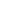 Заявка должна содержать документы, перечисленные в подпункте  2.3.1 настоящей документации о закупке, а также в пунктах 17, 18 Информационной карты с описью представленных документов.В случае если претендент подает Заявки по нескольким лотам, документы, указанные в частях 1, 2, 3, 4 и 9 подпункта 2.3.1, 2.3.2 настоящей документации о закупке, предоставляются по каждому лоту отдельными пакетами (файлами) с подтверждающими документами, отнесенными к данному лоту. Документы, указанные в частях 5-8 подпункта 2.3.1 настоящей документации о закупке, предоставляются к лоту, имеющему наименьший номер. В описи документов, содержащихся в Заявке по остальным лотам, в необходимых случаях прописывается указание на имеющиеся (уже представленные) документы в пакете (файле) лота с наименьшим номером.Заявка должна быть собственноручно подписана уполномоченным лицом, имеющим право подписи документов от имени претендента. Все страницы Заявки, за исключением нотариально заверенных документов и иллюстративных материалов (в случае их наличия), должны быть завизированы лицом, подписавшим Заявку или лицом, имеющим право подписи документов от имени претендента.Документы, представленные в составе Заявки на бумажном носителе, должны быть прошиты вместе с описью документов, скреплены печатью (при наличии) на последнем листе Заявки и собственноручной подписью уполномоченного лица, имеющего право подписи документов от имени участника. В описи указывается номер страницы каждого требуемого настоящей документацией о закупке документа. Все без исключения страницы Заявки должны быть пронумерованы.Кроме документов, предусмотренных настоящей документацией о закупке, и представленных в бумажном виде, в письмо (конверт) должен быть вложен электронный носитель информации (флеш-память или компакт-диск), содержащий файлы распространенных форматов: с расширением (*.pdf), (*.doc), (*.docx), (*.xls), (*.xlsx), (*.txt), (*.jpg) и т.д с копиями всех включенных в Заявку документов. Файлы формируются по принципу: один файл – один документ. При этом каждый из документов должен быть представлен в виде одного отдельного файла, по названию которого можно сопоставить электронную копию с оригиналом документа (например: 1.Заявка.pdf. (1.Zayavka.pdf), 2.Сведения.pdf., 3.Предложение.pdf и т.д.). Запрещается указывать наименование файла с общей длиной символов более 30 знаков. Файлы предоставляются в такой же последовательности, как они затребованы по тексту в настоящей документации о закупке. Наименование файлов должно начинаться с номера, соответствующего порядку упоминания документа по тексту настоящей документации о закупке.Допускается, но не рекомендуется, размещение в составе Заявки документов, сохраненных в архивах. При этом размещение в составе Заявки архивов, разделенных на несколько частей, открытие каждой из которых по отдельности невозможно, не допускается. Если документ содержит менее 10 страниц, не допускается его разбивка на несколько файлов. Все файлы не должны иметь защиты от их открытия и печати, а файлы прилагаемые в форматах с расширением (*.doc), (*.docx), (*.xls), (*.xlsx), (*.txt), также не должны иметь защиты от их изменения и копирования их содержимого.Отсутствие в письме с Заявкой электронного носителя информации с копиями представленных документов может являться основанием для отклонения Заявки от участия в процедуре Размещения оферты.Организатор принимает конверты с Заявками, за исключением конвертов, на которых отсутствует необходимая информация, либо незапечатанных конвертов (порванных конвертов), до истечения срока подачи Заявок. Конверт с Заявкой, полученный Организатором по почте по истечении срока, указанного в пункте 7 Информационной карты, не вскрывается и не возвращается.Каждый конверт с Заявкой, поступивший в установленный срок, регистрируется. По требованию претендента, подавшего конверт с Заявкой, выдается расписка в его получении с указанием времени и даты получения. Организатор обеспечивает хранение и неприкосновенность конвертов с Заявками до момента проведения процедуры их вскрытия.В случае если пунктом 23 Информационной карты установлено требование об обеспечении Заявки и претендентом выбран способ обеспечения Заявки в виде независимой (банковской) гарантии, должны быть представлены оригинал гарантии, документы, подтверждающие полномочия лица, подписавшего гарантию от имени гаранта: доверенность на лицо, подписавшее гарантию, а также приказ или решение о назначении на должность лица, выдавшего доверенность. Если гарантия подписана от имени гаранта лицом, действующим на основании устава (учредительных документов), должны быть представлены решение о назначении лица на должность или приказ о назначении на должность.Копии указанных в настоящем подпункте документов также должны быть сохранены на электронном носителе, указанном в подпункте 3.3.6 настоящей документации о закупке, отдельным файлом с наименованием «Обеспечение заявки.pdf.».Претендент для передачи указанных документов руководствуется информацией указанной в подпункте  3.2.2 настоящей документации о закупке.Указанные в настоящем подпункте документы должны представляться на бумажном носителе – письмом (в запечатанном конверте) по адресу Организатора (пункт 2 Информационной карты) или в составе Заявки отдельным конвертом. Маркировка конверта осуществляется в соответствии с подпунктом 3.3.2 настоящей документации о закупке с пометкой: «ОБЕСПЕЧЕНИЕ ЗАЯВКИ НА УЧАСТИЕ В ПРОЦЕДУРЕ РАЗМЕЩЕНИЯ ОФЕРТЫ № ».Документы по обеспечению Заявки по истечении срока, указанного в пункте 7 Информационной карты, не принимаются.В случае если независимая (банковская) гарантия и иные документы, требуемые в настоящем подпункте документации о закупке, направлены почтовым отправлением и получены после даты окончания подачи Заявок, этот пакет считается представленным, если отправлен до окончания срока подачи Заявки и получен до даты вскрытия, рассмотрения, оценки и сопоставления Заявок, указанной в пункте 8 Информационной карты. Подтверждением даты отправления является дата, указанная в штампе или квитанции почтового отправления. Подтверждение получения документов почтовым отправлением осуществляется росписью представителя Заказчика при получении отправления.Обеспечение ЗаявкиВ документации о закупке Заказчик имеет право установить требование об обеспечении Заявки в виде предоставления независимой (банковской) гарантии или внесения денежных средств на указанный Заказчиком расчетный счет. Возможны иные способы обеспечения Заявки, предусмотренные законодательством Российской Федерации. Способ, вид и размер обеспечения Заявки Заказчик указывает в пункте 23 Информационной карты. Предоставление обеспечения Заявки иным, не указанным в настоящей документации о закупке способом, не допускается.Обеспечение Заявки устанавливается Заказчиком в документации о закупке в процентах к начальной (максимальной) цене  Размещения оферты или в виде фиксированной суммы в рублях или иной валюте, указанной в пункте 12 Информационной карты. Сумма обеспечения Заявки указанная в валюте, может быть также указана в рублевом эквиваленте.Обеспечение Заявки предоставляется не позднее срока указанного в пункте 7 Информационной карты, с учетом условий предусмотренных в подпункте 3.3.10 настоящей документации о закупке.В случае если начальная (максимальная) цена  Размещения оферты установлена в валюте, отличной от рубля Российской Федерации, расчет суммы средств обеспечения Заявки производится в рублях Российской Федерации по курсу Центрального Банка России, установленному на 08:00 часов (время московское) даты опубликования документации о закупке, исходя из размера обеспечения Заявки.Требование об обеспечении Заявки на участие в процедуре Размещения оферты в равной мере относится ко всем участникам закупки.При выборе способа обеспечения Заявки в форме независимой (банковской) гарантии, участник Размещения оферты предоставляет оригинал независимой (банковской) гарантии, выданной одним из банков, указанных в пункте 23 Информационной карты.В случае если претендентом в составе Заявки представлены документы, подтверждающие внесение денежных средств в качестве обеспечения Заявки на участие в процедуре Размещения оферты, и до даты рассмотрения, оценки и сопоставления Заявок денежные средства не поступили на счет, который указан Заказчиком в документации о закупке, такой участник признается не предоставившим обеспечение Заявки.При внесении Организатором изменений в соответствии с пунктом 1.3 настоящей документации о закупке, повлекших изменение размера суммы средств обеспечения Заявки, Заявки могут быть отозваны претендентами в соответствии с подпунктом 3.2.8 настоящей документации о закупке. В этом случае для продолжения участия в процедуре Размещения оферты необходимо подать новую Заявку до окончания срока подачи Заявок.Срок действия обеспечения Заявки должен быть не менее срока действия Заявки, указанного участником в своей Заявке на участие в процедуре Размещения оферты, если иное не указано в настоящей документации о закупке.При согласии участника в соответствии с подпунктом 3.1.4 настоящей документации о закупке продлить срок действия Заявки, участник также соглашается с продлением на такой же срок обеспечения Заявки, если иное не указано в настоящей документации о закупке. При необходимости участник обязан представить документы, свидетельствующие о продлении срока действия обеспечения Заявки, в зависимости от выбранного способа обеспечения. В случае отказа участника от продления срока обеспечения Заявки, Заявка такого участника расценивается Организатором/Конкурсной комиссией как несоответствующая требованиям настоящей документации о закупке.Возврат участнику Размещения оферты обеспечения Заявки на участие в закупке не производится в случаях, установленных законодательством Российской Федерации, в том числе:1) уклонение или отказ участника закупки от заключения договора;2) непредставление или предоставление с нарушением условий предоставления обеспечения исполнения договора, установленных настоящей документацией о закупке, в том числе позднее срока, указанного в направленном Заказчиком участнику уведомлении (в случае, если в настоящей документации о закупке установлены требования обеспечения исполнения договора).Обеспечение Заявки возвращается на основании полученного Заказчиком подписанного уполномоченным представителем участника Размещения оферты письменного уведомления. В уведомлении указывается, номер и предмет Размещения оферты, контактный номер телефона специалиста, реквизиты счета для перечисления денежных средств. Уведомление направляется по адресу(-ам) электронной почты представителя(-ей) Заказчика/Организатора, указанному(-ым) в пункте 2 Информационной карты.Обеспечение Заявки возвращается в течение 5 рабочих дней с момента получения письменного уведомления от участника:1) после истечения срока действия обеспечения Заявки;2) после принятия решения об отказе в проведении Размещения оферты (опубликования информации в соответствии с пунктом 4 Информационной карты);3) после отзыва претендентом Заявки до окончания срока подачи Заявок (с момента окончания срока подачи Заявок, указанного в пункте 7 Информационной карты);4) после отказа участника от продления срока действия Заявки (с момента получения от участника уведомления);5) претенденту, который не был допущен до участия в процедуре Размещения оферты (после опубликования протокола подведения итогов Конкурсной комиссии в соответствии с пунктом 4 Информационной карты);6) после получения Заявки на участие в процедуре Размещения оферты по окончании срока подачи Заявок - участнику, который подал эту Заявку;7) после принятия Конкурсной комиссией решения о заключении договора (опубликования протокола подведения итогов Конкурсной комиссии в соответствии с пунктом 4 Информационной карты) – участникам, которые не стали победителями Размещения оферты;8) после заключения договора – участнику, с которым в соответствии с настоящей документацией о закупке, заключается договор.При возврате обеспечения в виде независимой (банковской) гарантии участник для получения независимой (банковской) гарантии и иных предусмотренных в настоящей документации о закупке документов руководствуется информацией, указанной в третьем абзаце подпункта 3.3.10 настоящей документации о закупке. Независимая (банковская) гарантия возвращается в согласованный с Заказчиком день прибытия уполномоченного представителя участника.Предложение о сотрудничествеПредложение о сотрудничестве должно быть оформлено в соответствии с приложением № 3 к настоящей документации о закупке.Предложение о сотрудничестве должно содержать все условия, предусмотренные настоящей документацией о закупке и позволяющие оценить Заявку претендента. Условия должны быть изложены таким образом, чтобы при рассмотрении, оценке и сопоставлении Заявок не допускалось их неоднозначное толкование.Предложение о сотрудничестве должно содержать сроки поставки товаров, выполнения работ, оказания услуг с момента заключения договора, порядок и условия осуществления платежей (сроки и условия рассрочки платежа и др. если предусмотрено формой). Условия осуществления платежей не могут быть хуже указанных в настоящей документации о закупке (Техническом задании, Информационной карте, проекте договора (приложение № 5 к настоящей документации о закупке)).Общая стоимость товаров, работ, услуг и/или единичные расценки представляются в рублях, с учётом всех возможных расходов претендента, всех видов налогов, кроме НДС (указывается отдельной строкой), в том числе с применением условий пункта 5 Информационной карты, за исключением случаев, предусмотренных подпунктами 1.1.21 и 1.1.22 настоящей документации о закупке.Общая стоимость товаров, работ, услуг не должна превышать начальную (максимальную) цену товаров, работ, услуг, определенную Заказчиком в настоящей документации о закупке.Срок поставки товаров, выполнения работ, оказания услуг определяется согласно выбранной технологии поставки товаров, выполнения работ, оказания услуг исходя из времени, необходимого претенденту на поставку товаров, выполнение работ, оказание услуг без учета задержек и простоев, но не более предельного срока, определенного Заказчиком в Техническом задании и/или Информационной карте.В случае если претендент предполагает привлечение субподрядных организаций/соисполнителей, в целях подтверждения соответствия квалификационным требованиям (при условии, что в Информационной карте настоящей документации о закупке прямо указано на возможность учесть квалификацию субподрядных организаций/соисполнителей), он в виде приложения к документации о закупке предоставляет сведения о таких организациях.Сведения о субподрядных организациях/соисполнителях оформляются по форме приложения № 6 к настоящей документации о закупке.Порядок рассмотрения, оценки и сопоставления Заявок ОрганизаторомНа дату, указанную в пункте 8 Информационной карты, Организатор осуществляет вскрытие конвертов с Заявками, рассмотрение, оценку и сопоставление Заявок на участие в процедуре Размещения оферты и готовит предложения для принятия Конкурсной комиссией решения об итогах Размещения оферты и определении победителя(-ей).При вскрытии конвертов с Заявками фиксируется наименование претендента, количество поданных Заявок, сопоставляются сведения о наличии документов, с перечнем указанным в настоящей документации о закупке. Организатор может проводить аудио- и/или видеозапись процедуры вскрытия конвертов с Заявками.Заявки претендентов рассматриваются Организатором на соответствие требованиям, изложенным в настоящей документации о закупке, на основании представленных в составе Заявок документов, а также иных источников информации, предусмотренных настоящей документацией о закупке, законодательством Российской Федерации, в том числе официальных сайтов государственных органов, организаций в информационно-телекоммуникационной сети «Интернет».Рассмотрение, оценка и сопоставление Заявок осуществляется на основании предложения о сотрудничестве, иных документов представленных в Заявке, предусмотренных настоящей документацией о закупке в подтверждение соответствия претендента обязательным и квалификационным требованиям. Заявка претендента должна полностью соответствовать каждому из установленных настоящей документацией о закупке требований.Организатор/Заказчик в силу причин технического, технологического, экономического и правового характера, когда целесообразно заключить договор со всеми акцептовавшими претендентами на одинаковых для всех существенных условиях, оставляет за собой право не проводить оценку и сопоставление Заявок, если критерии оценки и сопоставления Заявок не установлены и это указано в пункте 19 Информационной карты.Участник(-и), допущенный(-ые) по результатам проведения процедуры Размещения оферты, считается(-ются) победителем(-ями). В случае проведения оценки и сопоставления Заявок в соответствии с пунктом 19 Информационной карты, после осуществления ранжирования Заявок определяется победитель(-и) закупки и участник(-и), с которым(-ми) в соответствии с настоящей документацией о закупке заключается договор.Рассмотрение, оценка и сопоставление Заявок, осуществляется в целях определения лучших условий исполнения договора и выявления победителя(-ей) в соответствии с критериями (подкритериями) и их значением (вес), указанными в пункте 19 Информационной карты. Критерии и порядок оценки и сопоставления Заявок на участие в процедуре Размещения оферты применяются в равной степени ко всем Заявкам участников закупки. Претендент может быть не допущен к участию в процедуре Размещения оферты, а также его Заявка может быть отклонена, в случае:1) непредставления в Заявке документов и информации, определенных настоящей документацией о закупке, либо наличия в этих документах и информации неполных и/или не соответствующих действительности сведений о претенденте или о товарах, работах, услугах, являющихся предметом Размещения оферты;2) несоответствия претендента (любого из юридических или физических лиц/индивидуальных предпринимателей, выступающих на стороне претендента) предусмотренным настоящей документацией о закупке обязательным и квалификационным требованиям и/или непредставления документов, подтверждающих соответствие этим требованиям;3) несоответствия Заявки требованиям настоящей документации о закупке, в том числе если:- Заявка не соответствует форме, установленной настоящей документацией о закупке;- Заявка не соответствует положениям Технического задания;- Заявка не подписана должным образом в соответствии с требованиями настоящей документации о закупке;- Заявка, подана от лица, выступающего на стороне другого претендента этой же закупки, а также Заявка на участие от лица, на стороне которого выступает лицо, подавшее Заявку на участие в этой же закупке самостоятельно либо на стороне другого претендента;4) если предложение о цене/единичных расценках договора в Заявке превышает начальную (максимальную) цену/предельные единичные расценки договора (если такая цена/расценки установлены), указанные в настоящей документации о закупке;5) отказа претендента от продления срока действия Заявки (если такой запрос/уведомление претендентам направлялся);6) невнесения обеспечения Заявки (если документацией о закупке установлено требование о его внесении);7) наличие в реестрах недобросовестных поставщиков, указанных в подпункте «з» пункта 2.1 настоящей документации о закупке, сведений о претенденте (любом из физических и/или юридических лиц, выступающих на стороне претендента).8) в иных случаях, установленных Положением о закупках и настоящей документацией о закупке.При наличии информации и документов, подтверждающих, что товары, работы, услуги и т.д., предлагаемые в соответствии с Заявкой участника, не соответствуют требованиям, изложенным в настоящей документации о закупке, а также при установлении факта предоставления недостоверных информации, сведений, документов, Заявка претендента отклоняется.Рассмотрение, оценка и сопоставление Заявок осуществляется в соответствии с порядком и критериями оценки, установленными настоящей документацией о закупке, и методикой оценки (если иное не указано в пункте 19 Информационной карты), опубликованной на сайте www.trcont.com (раздел Компания/Закупки), путем присвоения количества баллов, соответствующего условиям, изложенным в Заявке. Устанавливается балльный рейтинг, а по количеству полученных баллов присваивается порядковый номер.Заявке, содержащей наилучшие условия, присваивается наибольшее количество баллов. Победителем Размещения оферты признается участник, Заявке которого присвоено наибольшее количество баллов по итогам оценки и первый порядковый номер.Победителем(-ями) Размещения оферты может быть признан участник, чья Заявка на участие в процедуре Размещения оферты соответствует требованиям, изложенным в настоящей документации о закупке, но имеет не минимальную цену.Каждой Заявке по мере уменьшения выгодности содержащихся в ней условий (количества баллов, присвоенных по итогам оценки) присваивается порядковый номер. Заявке, в которой содержатся лучшие условия (присвоено наибольшее количество баллов), присваивается первый порядковый номер. В случае если в нескольких Заявках содержатся одинаковые условия (присвоено равное количество баллов по итогам оценки), меньший порядковый номер присваивается Заявке, которая поступила ранее других Заявок.Претенденты или их представители не вправе участвовать в вскрытии, рассмотрении, оценке и сопоставлении Заявок. Информация о ходе рассмотрения Заявок не подлежит разглашению.Если в Заявке имеются расхождения между обозначением сумм цифрами и прописью, то к рассмотрению принимается сумма, указанная прописью. Если в Заявке имеются арифметические ошибки, участнику может быть направлен запрос об уточнении цены договора при условии сохранения единичных расценок, а также об уточнении других положений Заявки, имеющих числовые значения. Мелкие погрешности, несоответствия, неточности в Заявке, которые существенно не влияют на ее содержание и дальнейшую оценку (при соблюдении равенства всех участников закупки) и не оказывают воздействия на рейтинг какого-либо участника при рассмотрении, оценке и сопоставлении Заявок, могут не приниматься во внимание.В случае если на основании результатов рассмотрения Заявок принято решение об отказе в допуске к участию в процедуре Размещения оферты всех претендентов, подавших Заявки, процедура Размещения оферты признается несостоявшейся.В случае если претендентами в составе Заявки на участие в процедуре Размещения оферты не представлены документы, предусмотренные настоящей документацией о закупке, но такие документы или информацию об их наличии можно получить из общедоступных источников, в том числе в информационно-телекоммуникационной сети «Интернет» на сайтах органов государственной власти, государственных учреждений, юридических и физических лиц, индивидуальных предпринимателей, а также непосредственно от таких органов, организаций, лиц и индивидуальных предпринимателей, Заказчик вправе	 принять такие документы, информацию в качестве подтверждения соответствия претендента, его Заявки требованиям, установленным в настоящей документации о закупке, при условии, что данное право будет реализовано по отношению ко всем участникам, подавшим Заявки на участие в процедуре Размещения оферты, в равной степени.Участникам, органам государственной власти государственным учреждениям, юридическим и физическим лицам, индивидуальным предпринимателям в любое время до подведения итогов Размещения оферты может быть направлен запрос о предоставлении информации и документов, разъяснений, необходимых для подтверждения соответствия товаров, работ, услуг и т.д., предлагаемых в соответствии с Заявкой участника, предъявляемым требованиям, изложенным в настоящей документации о закупке. При этом не допускается изменение Заявок участников.По итогам рассмотрения, оценки и сопоставления Заявок Организатор составляет протокол, в котором должна содержаться следующая информация:даты заседания и подписания протокола;количество поданных на участие в закупке Заявок, наименование претендентов, а также дата и время регистрации каждой Заявки;результаты рассмотрения Заявок на участие в процедуре Размещения оферты с указанием Заявок на участие в закупке, которые отклонены, оснований отклонения каждой такой Заявки и положений документации о закупке, которым не соответствует такая Заявка;результаты оценки и сопоставления Заявок участников с указанием решения о соответствии таких Заявок требованиям документации о закупке, присвоении таким Заявкам значения по каждому из предусмотренных критериев оценки таких Заявок, а также указанием порядковых номеров в соответствии с присвоенными Заявкам участников по результатам оценки баллами (если пунктом 19 Информационной карты предусмотрены такие условия).принятое Организатором решение с причинами, по которым процедура Размещения оферты признана несостоявшейся, в случае ее признания таковой;иная информация при необходимости.Протокол подлежит опубликованию в соответствии с пунктом 4 Информационной карты не позднее 3 (трех) дней с даты его подписания всеми представителями Организатора, присутствовавшими при рассмотрении, оценке и сопоставлении Заявок и представляется на рассмотрение и утверждение Конкурсной комиссии. Допускается размещение в СМИ выписки из протокола.Подведение итогов Размещения офертыПосле рассмотрения, оценки и сопоставления Заявок, Заявки, а также иные документы, необходимые для подведения итогов Размещения оферты, рассматриваются Конкурсной комиссией для принятия решения об итогах Размещения оферты.Подведение итогов Размещения оферты проводится Конкурсной комиссией в срок, указанный в пункте 9 Информационной карты.Участники или их представители не могут присутствовать на заседании Конкурсной комиссии.Конкурсная комиссия рассматривает Заявки и представленные материалы и принимает решение об итогах закупки, в том числе о победителе(-ях) Размещения оферты и лиц, с которыми по итогам Размещения оферты заключается договор, если не будет принято решение об отклонении всех Заявок или об отказе от проведения закупки.Конкурсной комиссией может быть принято решение об определении двух и более победителей Размещения оферты, в случаях, предусмотренных главой 11 Положения о закупках.При заключении договора с несколькими победителями объем поставляемых товаров, выполняемых работ, оказываемых услуг распределяется между победителями по решению Конкурсной комиссии пропорционально либо по иному принципу, если это вытекает из существа и/или места, способа поставки товара, выполнения работ, оказания услуг.В силу указанного порядка осуществления оценки и сопоставления Заявок, если критерии оценки и сопоставления не установлены в пункте 19 Информационной карты, участник, своевременно и по установленной форме подавший Заявку, допущенный к участию и соответствующий установленным в настоящей документации о закупке обязательным, квалификационным и другим требованиям, считается одним из победителей и участником, с которым принято решение заключить договор по итогам Размещения оферты. В случае, если к участию в закупке допущен только один участник, договор заключается с этим участником.Процедура Размещения оферты признается состоявшейся, если к участию в процедуре Размещения оферты допущено не менее 2 претендентов.Процедура Размещения оферты признается несостоявшейся, если:1) на участие в процедуре Размещения оферты не подана ни одна Заявка (решение может приниматься Организатором, без утверждения Конкурсной комиссии);2) на участие в процедуре Размещения оферты подана одна Заявка;3) по итогам рассмотрения Заявок к участию в процедуре Размещения оферты допущен один участник;4) ни один из претендентов не допущен к участию в процедуре Размещения оферты.В случае если на участие в процедуре Размещения оферты подана одна Заявка и/или только одна Заявка соответствует требованиям, установленным в настоящей документации о закупке и допущена до участия, Конкурсная комиссия вправе принять одно из следующих решений:1) заключить договор с допущенным участником, подавшим Заявку, на условиях, указанных в его Заявке, если условия соответствуют интересам Заказчика, а цена товаров, работ, услуг не превышает начальную (максимальную) цену договора;2) провести новую закупку, в том числе иным предусмотренным в Положении о закупках способом;3) отказаться от проведения новой закупки и не заключать договор с допущенным участником, подавшим Заявку.Решение Конкурсной комиссии фиксируется в протоколе подведения итогов по результатам заседания.Протокол подведения итогов Конкурсной комиссии подлежит опубликованию в соответствии с пунктом 4 Информационной карты не позднее 3 (трех) дней с даты его подписания председателем Конкурсной комиссии (в случае его отсутствия – заместителем председателя Конкурсной комиссии). Допускается размещение в СМИ выписки из протокола.В случаях когда условия, предложенные победителем, являются конфиденциальными для Заказчика и их разглашение может нанести ущерб интересам Заказчика, по решению Конкурсной комиссии в протоколе может быть указан победитель без описания этих условий.Заключение договораПо результатам Размещения оферты Заказчиком заключается договор, формируемый путем включения условий, предложенных в Заявке лица, с которым в соответствии с настоящей документацией о закупке заключается договор, в проект договора, являющийся неотъемлемой частью настоящей документации о закупке.Договор заключается в соответствии с законодательством Российской Федерации по форме проекта, приведенной в приложении № 5 к настоящей документации о закупке.В случае необходимости одобрения органом управления Заказчика в соответствии с законодательством Российской Федерации заключения договора, договор должен быть заключен не позднее чем через 15 дней с даты указанного одобрения.Заказчик, после опубликования протокола Конкурсной комиссии об итогах  Размещения оферты направляет лицу, с которым в соответствии с настоящей документацией о закупке заключается договор проект договора и уведомление с приглашением подписать договор с указанием срока его подписания, с учетом условий изложенных в пункте 25 Информационной карты и учитывающего, при необходимости, период времени для получения Заказчиком одобрения сделки органами управления Заказчика в соответствии с законодательством Российской Федерации. Документы направляются в адрес лица, с которым в соответствии с настоящей документацией о закупке заключается договор почтовым отправлением и/или электронными средствами связи, обеспечивающими возможность подтверждения отправки, по адресу электронной почты, указанному таким лицом в контактной информации приложения № 2 к настоящей документации о закупке.Участник, с которым в соответствии с настоящей документацией о закупке заключается договор, должен подписать договор не позднее срока, указанного в направленном Заказчиком уведомлении с приглашением подписать договор и предоставить обеспечение исполнения договора (если такое обеспечение предусмотрено пунктом 24 Информационной карты). Участник, с которым в соответствии с настоящей документацией о закупке заключается договор, должен обеспечить передачу подписанного договора Заказчику.В случае если участник, с которым в соответствии с настоящей документацией о закупке заключается договор, не представлен подписанный договор в сроки, указанные в уведомлении с приглашением подписать договор, и/или не выполнены иные необходимые для заключения договора условия, прямо предусмотренные в настоящей документации о закупке, он признается уклонившимся от заключения договора.При этом если в соответствии с законодательством Российской Федерации и внутренними документами участника, с которым в соответствии с настоящей документацией о закупке заключается договор, такому участнику требуется получение одобрения сделки, являющейся предметом Размещения оферты, органами управления, участник вправе предложить Заказчику, отложить срок подписания договора на период, необходимый для получения такого одобрения, но не более, чем на 30 (тридцать) дней с даты опубликования протокола Конкурсной комиссии об итогах Размещения оферты.Заказчик вправе отклонить такое предложение и участник, с которым в соответствии с настоящей документацией о закупке заключается договор, в случае отказа подписания договора, признается уклонившимся от заключения договора.Договор, заключаемый с Участником со вторым порядковым номером, составляется Заказчиком путем включения в проект договора, прилагаемого к настоящей документации о закупке, условий исполнения договора, предложенных Участником со вторым порядковым номером. Договор подлежит направлению Заказчиком в адрес Участника со вторым порядковым номером, в срок, не превышающий 10 (десять) дней с даты признания Конкурсной комиссией победителя уклонившимся от заключения договора.Не допускается заключение договора на условиях, отличных от условий, установленных решением Конкурсной комиссии и определенных в Заявках, за исключением случаев снижения победителем(-ями) цены договора, улучшения для Заказчика иных условий договора и других случаев, предусмотренных пунктом 20 Информационной карты.После определения лица, с которым заключается договор, в срок, предусмотренный для заключения договора, Заказчик вправе отказаться от заключения договора с таким лицом в случае установления несоответствия лица, с которым заключается договор, и его Заявки требованиям, установленным в пунктах 2.1 и 2.2 настоящей документации о закупке и в пункте 17, 18 Информационной карты, или в связи с предоставлением им недостоверной информации о своем соответствии таким требованиям, а также в связи с предоставлением недостоверной информации о товарах, работах, услугах, что позволило ему получить право на заключение договора.В случае отказа участника, с которым в соответствии с настоящей документацией о закупке заключается договор от его заключения Заказчик вправе включить такого участника в реестр недобросовестных контрагентов ПАО «ТрансКонтейнер».Обеспечение исполнения договораВ пункте 24 Информационной карты Заказчик имеет право установить требование об обеспечении надлежащего исполнения договора, который заключается по результатам проведения Размещения оферты, в виде предоставления независимой (банковской) гарантии или внесения денежных средств на указанный Заказчиком расчетный счет. Возможны случаи предоставления обеспечения исполнения договора: до заключения договора и после его заключения. Все иные способы обеспечения надлежащего исполнения договора указываются в документации о закупке.Способ, вид и размер обеспечения исполнения договора указывается Заказчиком в пункте 24 Информационной карты в процентах к цене договора и/или в виде фиксированной суммы в рублях или иной валюты указанной в пункте 12 Информационной карты. Сумма обеспечения исполнения договора, указанная в валюте, может быть также указана в рублевом эквиваленте.Предоставление обеспечения исполнения договора иным не указанным в настоящей документации о закупке способом не допускается.В пункте 24 Информационной карты может быть предусмотрено требование об обеспечении исполнения договора в целом, а также об обеспечении исполнения отдельных обязательств по договору, в том числе:1) обязательств по возврату аванса;2) обязательств по договору (также по отдельным этапам исполнения договора), кроме гарантийных обязательств;3) гарантийных обязательств.В случае выбора способа обеспечения исполнения договора в форме независимой (банковской) гарантии, участник Размещения оферты предоставляет оригинал независимой (банковской) гарантии выданной соответствующим банком.При выборе способа обеспечения исполнения договора в форме внесения денежных средств, факт внесения денежных средств в качестве обеспечения исполнения договора должен быть подтвержден платежным поручением, свидетельствующим о перечислении денежных средств в качестве обеспечения исполнения договора, или копией такого поручения. Требование об обеспечении исполнения договора в форме внесения денежных средств считается исполненным в момент поступления денежной суммы на счет Заказчика.Подтверждающие документы о выполнении требования о предоставлении обеспечения исполнения договора предоставляются в срок, указанный в пункте 24 Информационной карты.Если документацией о закупке предусмотрено представление обеспечения исполнения договора до его заключения, а участник, который извещен о том, что он признан победителем Размещения оферты, не предоставил в установленные настоящей документацией о закупке сроки надлежащего обеспечения исполнения договора, он признается уклонившимся от заключения договора.В случае если документацией о закупке предусмотрено представление обеспечения исполнения договора после его заключения, а победителем, в срок, указанный в документации о закупке, обеспечение не представлено, такой договор может быть расторгнут, а участник признан уклонившимся от исполнения договора.Срок действия обеспечения надлежащего исполнения договора должен превышать срок действия договора не менее чем на один месяц, если иное не указано в условиях предоставления обеспечения исполнения договора.В случае если участником, с которым заключается договор, представлены документы, подтверждающие внесение денежных средств в качестве обеспечения надлежащего исполнения договора, но до истечения срока, в течение которого платеж должен был поступить, денежные средства не поступили на счет, который указан Заказчиком в документации о закупке, такой участник признается уклонившимся от исполнения договора.Проведение многоэтапной закупки способом Размещения офертыПодача Заявок претендентами может осуществляться этапами, по результатам каждого из которых подводятся итоги закупки. Процедура Размещения оферты, предусматривающая многоэтапность подведения итогов, далее по тексту настоящей документации о закупке именуется многоэтапной.При проведении многоэтапной процедуры Размещения оферты устанавливается общий окончательный срок подачи предложений претендентов (Заявок). При этом рассмотрение, оценка и сопоставление Заявок на участие в процедуре Размещения оферты и подведение итогов Размещения оферты проводятся этапами.Сроки рассмотрения, оценки и сопоставлению Заявок по каждому этапу на участие в многоэтапной процедуре Размещения оферты указываются в пункте 8 Информационной карты. Сроки подведения итогов процедуры Размещения оферты по каждому этапу указываются в пункте 9 Информационной карты.При наступлении очередного этапа многоэтапного Размещения оферты ему присваивается соответствующий номер только при наличии Заявки(-ок) от претендентов. Протокол рассмотрения, оценки и сопоставлению Заявок в случае отсутствия Заявок не составляется.В ходе проведения многоэтапной процедуры Размещения оферты Заявка(-и) претендента(-ов), поданная(-ые) позднее времени рассмотрения соответствующего этапа, рассматривается(-ются) на дату очередного этапа рассмотрения Заявок, указанную в пункте 8 Информационной карты с учетом даты окончания подачи заявки указанному в пункте 7 Информационной карты.В случае проведения многоэтапной закупки способом Размещения оферты после выбора победителя(-ей) не допускается внесение изменений в документацию о закупке способом Размещения оферты, устанавливающих обновленные требования, по которым участник(-и) с Заявкой(-ами) поданной(-ыми) на предыдущем(-их) этапе(-ах) и признанных победителем(-ями) закупки могут не соответствовать обновленным требованиям (увеличение требований документации о закупке).В многоэтапную процедуру Размещения оферты могут быть внесены изменения увеличивающие требования настоящей документации о закупке, в случае, если в договоры, заключенные с ранее определенными победителями закупки, будут внесены соответствующие изменения без проведения дополнительных закупочных процедур.В случае если на основании результатов рассмотрения Заявок принято решение об отказе в допуске к участию на одном из этапов Размещения оферты всех претендентов, подавших Заявки, процедура Размещения оферты по соответствующему этапу признается несостоявшейся.При проведении многоэтапной процедуры Размещения оферты претендент(-ы), недопущенные к участию в Размещении оферты на одном из этапов, имеют право подать повторную Заявку на любой из последующих этапов закупки.Заказчик/Организатор многоэтапной процедуры Размещения оферты вправе отменить ее проведение по одному и более предмету (лоту) в любой момент до наступления даты и времени окончания срока подачи Заявок на участие в Размещении оферты только при условии отсутствия признанного Конкурсной комиссией победителя по любому из этапов.Раздел 4. Техническое задание  Приложение № 1 к Техническому заданиюПредельные ставки платы за аренду транспортных средств с экипажем на перевозку контейнеров по г. Пенза, Пензенской области и в другие регионы* Зональность автоперевозки определяются от пункта  погрузки (конт.терминал) до пункта выгрузки (клиент)Примечание:Установленная норма времени простоя транспортного средства под погрузкой / выгрузкой: 20 фут. контейнер  - 3 часа; 40 фут. контейнер  - 4 часаПростой транспортного средства сверх нормативного срока  до 15 минут включительно в расчет не принимаются, простой свыше 15 минут оплачиваются как полный час простоя.Установленная максимальная весовая норма брутто по загрузке контейнеров при перевозке:  20 фут. контейнера составляет 17 тонн;  40 фут. контейнера составляет  23 тонны. В ставку стоимости арендной платы не входят услуги по получению спец.разрешений в специализированных организациях и разовый сбор  по нормам осевых нагрузок (при организации автоперевозки  контейнера с весовой массой брутто, превышающей установленную максимальную). Оплата данных услуг производится Арендатором отдельно с обязательным предоставлением Арендодателем первичных подтверждающих документов. Предельные ставки за аренду транспортных средств с экипажем на перевозку контейнеров по г.Саранск и Республике Мордовия * Зональность автоперевозки определяются от пункта  погрузки (конт.терминал) до пункта выгрузки (клиент)Примечание:Установленная норма времени простоя транспортного средства под погрузкой / выгрузкой: 20 фут. контейнер  - 3 часа, 40 фут. контейнер  - 4 часаПростой транспортного средства сверх нормативного срока  до 15 минут включительно в расчет не принимаются, простой свыше 15 минут оплачиваются как полный час простоя.Установленная максимальная весовая норма брутто по загрузке контейнеров при перевозке:  20 фут. контейнера составляет 20 тонн,   40 фут. контейнера составляет  23 тонны. В ставку стоимости арендной платы не входят услуги по получению спец.разрешений в специализированных организациях и разовый сбор  по нормам осевых нагрузок (при организации автоперевозки  контейнера с весовой массой брутто, превышающей установленную максимальную). Оплата данных услуг производится Арендатором отдельно с обязательным предоставлением Арендодателем первичных подтверждающих документов. Предельные ставки платы за аренду транспортных средств с экипажем на перевозку контейнеров по г.Самара, Самарской области и другие регионы* Зональность автоперевозки определяются от пункта  погрузки (конт.терминал) до пункта выгрузки (клиент)Примечание:Установленная норма времени простоя транспортного средства под погрузкой / выгрузкой: 20 фут. контейнер  - 3 часа, 40 фут. контейнер  - 4 часаПростой транспортного средства сверх нормативного срока  до 15 минут включительно в расчет не принимаются, простой свыше 15 минут оплачиваются как полный час простоя.Установленная максимальная весовая норма брутто по загрузке контейнеров при перевозке:   20 фут. контейнера составляет 18 тонн,  40 фут. контейнера составляет  23 тонны. В ставку стоимости арендной платы не входят услуги по получению спец.разрешений в специализированных организациях и разовый сбор  по нормам осевых нагрузок (при организации автоперевозки  контейнера с весовой массой брутто, превышающей установленную максимальную). Оплата данных услуг производится Арендатором отдельно с обязательным предоставлением Арендодателем первичных подтверждающих документов. Предельные ставки за аренду транспортных средств с экипажем на перевозку контейнеров по г. Ульяновск, Ульяновской области и в другие регионы   * Зональность автоперевозки определяются от пункта  погрузки (конт.терминал) до пункта выгрузки (клиент)Примечание:Установленная норма времени простоя транспортного средства под погрузкой / выгрузкой: 20 фут. контейнер  - 3 часа, 40 фут. контейнер  - 4 часаПростой транспортного средства сверх нормативного срока  до 15 минут включительно в расчет не принимаются, простой свыше 15 минут оплачиваются как полный час простоя.Установленная максимальная весовая норма брутто по загрузке контейнеров при перевозке:   20 фут. контейнера составляет 20 тонн, 40 фут. контейнера составляет  22 тонны. В ставку стоимости арендной платы не входят услуги по получению спец.разрешений в специализированных организациях и разовый сбор  по нормам осевых нагрузок (при организации автоперевозки  контейнера с весовой массой брутто, превышающей установленную максимальную). Оплата данных услуг производится Арендатором отдельно с обязательным предоставлением Арендодателем первичных подтверждающих документов. Предельные ставки за аренду транспортных средств с экипажем на перевозку контейнеров по г. Нижнекамск и Республике Татарстан * Зональность автоперевозки определяются от пункта  погрузки (конт.терминал) до пункта выгрузки (клиент)Примечание:Установленная норма времени простоя транспортного средства под погрузкой / выгрузкой: 20 фут. контейнер  - 3 часа, 40 фут. контейнер  - 4 часаПростой транспортного средства сверх нормативного срока  до 15 минут включительно в расчет не принимаются, простой свыше 15 минут оплачиваются как полный час простоя.Установленная максимальная весовая норма брутто по загрузке контейнеров при перевозке:  20 фут. контейнера составляет 18 тонн,   40 фут. контейнера составляет  18 тонн. В ставку стоимости арендной платы не входят услуги по получению спец.разрешений в специализированных организациях и разовый сбор  по нормам осевых нагрузок (при организации автоперевозки  контейнера с весовой массой брутто, превышающей установленную максимальную). Оплата данных услуг производится Арендатором отдельно с обязательным предоставлением Арендодателем первичных подтверждающих документов. Предельные ставки платы за аренду транспортных средств с экипажем на перевозку контейнеров по г. Уфа (Уфимский район) и Республике Башкортостан* Зональность автоперевозки определяются от пункта  погрузки (конт.терминал) до пункта выгрузки (клиент)Примечание:Установленная норма времени простоя транспортного средства под погрузкой / выгрузкой: 20 фут. контейнер  - 3 часа, 40 фут. контейнер  - 4 часаПростой транспортного средства сверх нормативного срока  до 15 минут включительно в расчет не принимаются, простой свыше 15 минут оплачиваются как полный час простоя.Установленная максимальная весовая норма брутто по загрузке контейнеров при перевозке: 20 фут. контейнера составляет 20 тонн,  40 фут. контейнера составляет  23 тонны. В ставку стоимости арендной платы не входят услуги по получению спец.разрешений в специализированных организациях и разовый сбор  по нормам осевых нагрузок (при организации автоперевозки  контейнера с весовой массой брутто, превышающей установленную максимальную). Оплата данных услуг производится Арендатором отдельно с обязательным предоставлением Арендодателем первичных подтверждающих документов. Предельные ставки платы за аренду транспортных средств с экипажем на перевозку контейнеров по г.Туймазы (Туймазинскому району) Республики Башкортостан* Зональность автоперевозки определяются от пункта  погрузки (конт.терминал) до пункта выгрузки (клиент)Примечание: Установленная норма времени простоя транспортного средства под погрузкой / выгрузкой  20 фут. контейнер  - 3 часа Простой транспортного средства сверх нормативного срока  до 15 минут включительно в расчет не принимаются, простой свыше 15 минут оплачиваются как полный час простояУстановленная максимальная весовая норма брутто по загрузке контейнеров при перевозке  20фут. контейнера составляет  20 тонн. В ставку стоимости арендной платы не входят услуги по получению спец.разрешений в специализированных организациях и разовый сбор  по нормам осевых нагрузок (при организации автоперевозки  контейнера с весовой массой брутто, превышающей установленную максимальную). Оплата данных услуг производится Арендатором отдельно с обязательным предоставлением Арендодателем первичных подтверждающих документов. Раздел 5. Информационная картаСледующие условия проведения Размещения оферты являются неотъемлемой частью настоящей документации о закупке, уточняют и дополняют положения настоящей документации о закупке.Приложение № 1к документации о закупкеНа бланке претендентаЗАЯВКА ______________ (наименование претендента)НА УЧАСТИЕ В ПРОЦЕДУРЕ РАЗМЕЩЕНИЯ ОФЕРТЫ № РО-НКПКБШ-21-0008Будучи уполномоченным представлять и действовать от имени ________________ (наименование претендента или, в случае участия нескольких лиц на стороне одного участника, наименования таких лиц), а также полностью изучив всю документацию о закупке, я, нижеподписавшийся, настоящим подаю заявку на участие в процедуре Размещения оферты (далее – Заявка) № РО-НКПКБШ-21-0008 (далее – процедура Размещения оферты) на ____________ (поставку товаров на _______, выполнение работ по ______, оказание услуг по_____ - переписать из предмета Размещения оферты).Уполномоченным представителям ПАО «ТрансКонтейнер» настоящим предоставляются полномочия наводить справки или проводить исследования с целью изучения отчетов, документов и сведений, представленных в данной Заявке, и обращаться к нашим клиентам, обслуживающим нас банкам за разъяснениями относительно финансовых и технических вопросов.Настоящая Заявка служит также разрешением любому лицу или уполномоченному представителю любого учреждения, на которое содержится ссылка в сопровождающей документации, представлять любую информацию, необходимую для проверки заявлений и сведений, содержащихся в настоящей Заявке, или относящихся к ресурсам, опыту и компетенции претендента.Настоящим подтверждается, что _________(наименование претендента) ознакомилось(-ся) с условиями документации о закупке, с ними согласно(-ен) и возражений не имеет.В частности, _______ (наименование претендента), подавая настоящую Заявку, согласно(-ен) с тем, что:результаты рассмотрения Заявки зависят от проверки всех данных, представленных ______________ (наименование претендента), а также иных сведений, имеющихся в распоряжении Заказчика;за любую ошибку или упущение в представленной __________________ (наименование претендента) Заявке ответственность целиком и полностью будет лежать на __________________ (наименование претендента);процедура Размещения оферты может быть прекращена в любой момент до заключения договора по Размещению оферты без объяснения причин.Победителем может быть признан участник, предложивший не самую низкую цену.В случае признания _________ (наименование претендента) победителем обязуется:Придерживаться положений Заявки в течение ______ дней (указать срок не менее прописанного в пункте 22 Информационной карты) с даты, установленной как день окончания подачи Заявок, указанный в пункте 7 Информационной карты. Заявка будет оставаться для претендента обязательной до истечения указанного периода.До заключения договора представить сведения, необходимые для заключения договора с ПАО «ТрансКонтейнер».	____________________ (наименование претендента) предупрежден(-о), что при непредставлении указанных сведений и документов, ПАО «ТрансКонтейнер» вправе отказаться от заключения договора.Подписать договор(-ы) на условиях настоящей Заявки на участие в процедуре Размещения оферты и на условиях, объявленных в документации о закупке.Исполнять обязанности, предусмотренные заключенным договором строго в соответствии с требованиями такого договора.Не вносить в договор изменения, не предусмотренные условиями документации о закупке.Настоящим подтверждается, что:- ___________ (поставка товаров, выполнения работ, оказания услуг и т.д.) предлагаемые _______ (наименование претендента), свободны от любых прав со стороны третьих лиц, ________ (наименование претендента) согласно в случае признания победителем и подписания договора передать все права на___________ (поставку товаров, выполнения работ, оказания услуг и т.д.) Заказчику;- ________ (наименование претендента) не находится в процессе ликвидации;- ________ (наименование претендента) на дату подачи Заявки на участие в процедуре Размещения оферты не признан несостоятельным (банкротом), в том числе отсутствует возбужденные в отношении него дела о несостоятельности (банкротстве);- на имущество ________ (наименование претендента) не наложен арест, экономическая деятельность не приостановлена;- ________ (наименование претендента) на дату подачи Заявки на участие в процедуре Размещения оферты, в порядке, предусмотренном Кодексом Российской Федерации об административных правонарушениях, деятельность неприостановлена;- у _______ (наименование претендента) отсутствует задолженность по уплате налогов, сборов, пени, налоговых санкций в бюджеты всех уровней и обязательных платежей в государственные внебюджетные фонды, а также просроченная задолженность по ранее заключенным договорам с ПАО «ТрансКонтейнер»;- ________ (наименование претендента) соответствует всем требованиям, устанавливаемым в соответствии с законодательством Российской Федерации и/или государства регистрации и/или ведения бизнеса претендента к лицам, осуществляющим поставки товаров, выполнение работ, оказание услуг, являющихся предметом закупки.- ________ (наименование претендента) не имеет и не будет иметь никаких претензий в отношении права (и в отношении реализации права) ПАО «ТрансКонтейнер» отменить процедуру Размещения оферты по одному и более предмету закупки (лоту) в любое время до заключения договора;- ________ (наименование претендента) полностью и без каких-либо оговорок принимает условия, указанные в настоящей документации о закупке;- товары, работы, услуги, предлагаемые к поставке ________ (наименование претендента) в рамках настоящего Размещения оферты, полностью соответствуют требованиям документации о закупке;- ________ (наименование претендента) при подготовке Заявки на участие в процедуре Размещения оферты обеспечил(-о) соблюдение требований Федерального закона Российской Федерации от 27 июля 2006 г. № 152-ФЗ «О персональных данных», в том числе о получении согласий и направлении уведомлений, необходимых для передачи и обработки персональных данных субъектов персональных данных, указанных в Заявке, в целях проведения Размещения оферты.Я, _______ (указывается ФИО лица, подписавшего Заявку) даю согласие на обработку всех своих персональных данных, указанных в Заявке, в соответствии с требованиями законодательства Российской Федерации, в целях проведения Размещения оферты.Своей подписью удостоверяю, что сделанные заявления и сведения, представленные в настоящей Заявке, являются полными, точными и верными.В подтверждение этого прилагаются все необходимые документы.Представитель, имеющий полномочия подписать Заявку на участие в процедуре Размещения оферты от имени _______________________________                                         (наименование претендента)____________________________________________________________________       МП			(должность, подпись, ФИО)«____» _________ 20___ г.Приложение № 2к документации о закупкеСВЕДЕНИЯ О ПРЕТЕНДЕНТЕ (для юридических лиц)(в случае, если на стороне одного претендента участвует несколько юридических лиц, сведения предоставляются на каждое юридическое лицо)1. Полное и сокращенное наименование претендента (если менялось в течение последних 5 лет, указать, когда и привести прежнее название)ОГРН ______, ИНН _________, КПП______, ОКПО ____, ОКТМО________, ОКОПФ ___________ (для претендентов-резидентов Российской Федерации)Юридический адрес ________________________________________Почтовый адрес ___________________________________________Телефон (______) __________________________________________Факс (______) _____________________________________________Адрес электронной почты __________________@_______________Зарегистрированный адрес офиса _____________________________Адрес сайта компании: ______________________________________Для нерезидента Российской Федерации (заполняется только при участии нерезидента).Номер налогоплательщика (идентификационный) _________________Юридический адрес ________________________________________Почтовый адрес ___________________________________________Телефон (______) __________________________________________Факс (______) _____________________________________________Адрес электронной почты __________________@_______________Зарегистрированный адрес офиса _____________________________Адрес сайта компании: ______________________________________2. Руководитель_____________________3. Банковские реквизиты______________4. Название и адрес филиалов и дочерних предприятий (для нерезидентов Российской Федерации, имеющих представительства в Российской Федерации, дополнительно указываются ИНН и КПП представительства)5. Указание на принадлежность к субъектам малого и среднего предпринимательства ______(да или нет).Контактные лицаУполномоченные представители ПАО «ТрансКонтейнер» могут связаться со следующими лицами для получения дополнительной информации о претенденте:Справки по общим вопросам и вопросам управления: _____________________Контактное лицо (должность, ФИО, телефон)Справки по кадровым вопросам: ________________________________________Контактное лицо (должность, ФИО, телефон)Справки по техническим вопросам: _____________________________________Контактное лицо (должность, ФИО, телефон)Справки по финансовым вопросам: ______________________________________Контактное лицо (должность, ФИО, телефон)Представитель, имеющий полномочия подписать Заявку на участие в процедуре Размещения оферты от имени _______________________________                                         (наименование претендента)____________________________________________________________________       МП			(должность, подпись, ФИО)«____» _________ 20___ г.СВЕДЕНИЯ О ПРЕТЕНДЕНТЕ (для физических лиц)Фамилия, имя, отчество ___________________________________Паспортные данные ______________________________________Место жительства ________________________________________Телефон (______) ________________________________________Факс (______) ___________________________________________Адрес электронной почты __________________@_____________Банковские реквизиты_____________________________________Указание на принадлежность к субъектам малого и среднего предпринимательства ______(указать да или нет)Представитель, имеющий полномочия подписать Заявку на участие в процедуре Размещения оферты от имени _______________________________                                         (наименование претендента)____________________________________________________________________       МП			(должность, подпись, ФИО)«____» _________ 20___ г.Приложение № 3к документации о закупкеПредложение о сотрудничестве1. __________(полное наименование претендента) соглашается с предельными ставками за предоставление автотранспортных средств по региону__________(указать регион(ы)оказания услуг), указанным(и) в техническом задании документации о закупке процедуры Размещения оферты, а также понимает, что в случае признания победителем для получения на исполнение заявки Заказчика возникает необходимость принять участие в отборе наименьшей ставки, порядок проведения которого изложен в пункте 2.1 проекта договора (приложение № 5) к документации о закупке.Также соглашаемся с тем, что при проведении указанного отбора Заказчик вправе начинать отбор с объявления ставки ниже предельной. 2. Дополнительные условия поставки товаров, выполнения работ, оказания услуг _____________________________________________________ (заполняется претендентом при необходимости).  3. Осуществлять электронный документооборот (далее-ЭДО) на условиях, изложенных в Приложении № 9 к проекту договора (приложение № 5  к документации о закупке)  согласны / не согласны (указать необходимое). При осуществлении ЭДО предполагается обмен следующими документами (при согласии с ЭДО удалить ненужные ниже строки, при несогласии настоящий абзац удаляется):- акт сдачи-приемки выполненных работ/оказанных услуг;- товарная накладная формы ТОРГ-12;- универсальный передаточный документ (УПД);- счет-фактура;- корректировочный документ/корректировочная счет-фактура.4. Срок действия настоящего предложения о сотрудничестве составляет _____ (претендентом указывается срок не менее установленного в пункте 22 Информационной карты) календарных дней с даты рассмотрения Заявок, указанной в пункте 8 Информационной карты.5. Если предложения, изложенные в настоящем Предложении о сотрудничестве, будут приняты Заказчиком, ________( полное наименование претендента ) берет на себя обязательство выполнить работы, оказать услуги в соответствии с требованиями документации о закупке и согласно изложенным предложениям. 6. ________( полное наименование претендента ) объявляет, что до подписания договора, настоящее Предложение о сотрудничестве и информация о победе будут считаться имеющими силу договора между нами.Представитель, имеющий полномочия подписать Заявку на участие в процедуре Размещения оферты от имени __________________________________                                                                 (наименование претендента)__________________________________________________________________       М.П.			(должность, подпись, ФИО)"____" ____________ 202__ г.Приложение № 4к документации о закупкеПеречень транспортных средств, которые могут быть предоставлены в арендуПредставитель, имеющий полномочия подписать Заявку на участие от имени ______________________________________________________________(наименование претендента)____________________________________________________________________       Печать			(должность, подпись, ФИО)"____" _________ 20__ г.Приложение № 5к документации о закупкепроект договораДоговор арендытранспортного средства с экипажемг. Самара      				  	                                             "    "                     20__ г.________________________________, именуемое в дальнейшем «Арендодатель», в лице ___________________________, действующего на основании _______, с одной стороны, и Публичное акционерное общество «Центр по перевозке грузов в контейнерах «ТрансКонтейнер» (ПАО «ТрансКонтейнер»), именуемое в дальнейшем «Арендатор», в лице  директора филиала ПАО «ТрансКонтейнер» на Куйбышевской железной дороге Булытова Алексея Николаевича, действующего на основании доверенности № _______________, с другой стороны, именуемые вместе «Стороны», а по отдельности «Сторона», заключили настоящий договор (далее - Договор) о нижеследующем.1. ПРЕДМЕТ ДОГОВОРА1.1. Арендодатель предоставляет Арендатору транспортное средство (далее – Транспортное средство) за плату во временное владение и пользование и оказывает Арендатору своими силами услуги по управлению Транспортным средством и его технической эксплуатации, а также сопутствующие услуги.Перечень и основные характеристики арендуемых Транспортных средств согласованы Сторонами в Приложении № 1, являющемся неотъемлемой частью настоящего Договора. 1.2. Транспортное средство предоставляется Арендатору в аренду с целью оказания услуг клиентам Арендатора по осуществлению перевозок грузов в контейнерах. Пределы использования Транспортного средства (маршруты движения, время использования и т.п.)  согласовываются Сторонами в Приложениях к настоящему Договору. 1.3. Арендодатель гарантирует, что владеет Транспортными средствами, предоставляемыми в рамках настоящего Договора, на праве собственности или на ином законном праве.Арендодатель гарантирует, что предоставляемые в аренду Транспортные средства находятся в исправном состоянии и отвечают требованиям, предъявляемым к ним в соответствии с условиями настоящего Договора.Арендодатель гарантирует, что на момент заключения настоящего Договора отсутствуют факторы, которые могут ограничить или воспрепятствовать временному владению и пользованию Арендатором Транспортным средством в пределах установленного настоящим Договором срока аренды. Арендодатель гарантирует, что у него есть все необходимые разрешения (лицензии) на перевозку _________ грузов. Арендодатель гарантирует, что согласие членов экипажа (далее – также водителей) на передачу и обработку их персональных данных (ФИО, квалификация, номер мобильного телефона и пр.) Арендодателем получено.1.4. Члены экипажа (далее – также водители) являются работниками Арендодателя. Они подчиняются распоряжениям Арендодателя, относящимся к управлению и технической эксплуатации Транспортного средства, и распоряжениям Арендатора, касающимся коммерческой эксплуатации Транспортного средства и оказания транспортно-экспедиционных услуг в рамках настоящего Договора. Данные о водителях указаны в Приложении № 2 к Договору.2. ПОРЯДОК ПЕРЕДАЧИ ТРАНСПОРТНОГО СРЕДСТВА И СРОК АРЕНДЫ 2.1. Предоставление Транспортного средства в аренду осуществляется на основании Заявки Арендатора, размещаемой Арендатором не позднее 15-00 часов дня, предшествующего дню предоставления Транспортного средства.Арендатор размещает Заявку на электронной площадке Арендатора, на сайте https://tms.trcont.ru/ в информационно-телекоммуникационной сети «Интернет», и направляет Арендодателю приглашение к подаче коммерческого предложения (далее – Приглашение) в письменном виде на адрес электронной почты (e-mail: ________________). Аналогичное Приглашение Арендатор направляет другим потенциальным Арендодателям (претендентам).Порядок направления Арендодателем коммерческого предложения содержится в Регламенте взаимодействия при подаче коммерческого предложения по предоставлению в аренду транспортного средства с экипажем путем размещения его в электронной форме на электронной площадке ПАО «ТрансКонтейнер», расположенной на сайте https://tms.trcont.ru/ в сети Интернет (далее – Регламент), согласованном Арендодателем путем присоединения к Регламенту при получении доступа к электронной площадке. Регламент расположен в форме электронного документа по адресу: https://trcont.com/the-company/credentials/subcontractors/.Арендатор имеет право вносить изменения в Регламент в одностороннем порядке, о чем Арендодатель уведомляется путем направления электронного сообщения на адрес электронной почты, указанный выше.В Приглашении указывается предельный срок направления Арендатору коммерческого предложения по конкретной Заявке. При этом Арендатор оставляет за собой право в этот срок изменить либо отозвать Приглашение.В срок, установленный для подачи коммерческого предложения, Арендодатель может предложить стоимость арендной платы, не превышающую размер предельных ставок аренды, указанных Арендатором в Заявке, которые в свою очередь, могут быть ниже стоимости арендной платы, согласованной Сторонами в приложениях, составленных по форме Приложения № 6 к Договору.До истечения предельного срока приема коммерческого предложения, указанного в Приглашении, Арендодатель имеет право изменить размер арендной платы в сторону ее уменьшения неограниченное количество раз. Заявка передается на исполнение Арендодателю, чье коммерческое предложение содержало наиболее низкую стоимость арендной платы.При направлении коммерческого предложения Арендодатель самостоятельно определяет тип Транспортных средств, необходимых для осуществления перевозки порожних/груженых контейнеров, в зависимости от условий перевозки, указанных в Заявке.2.2. Прием Транспортного средства Арендатором осуществляется в момент прибытия Транспортного средства на контейнерную площадку, но не ранее срока, согласованного в Заявке, и подписания уполномоченными представителями Арендодателя и Арендатора части 1 акта приема-передачи «ПЕРЕДАЧА ТРАНСПОРТНОГО СРЕДСТВА С ЭКИПАЖЕМ В АРЕНДУ», составленного по форме, согласованной Сторонами в Приложении № 3 к Договору.Возврат Транспортного средства Арендодателю осуществляется в момент подписания уполномоченными представителями Арендодателя и Арендатора части 2 акта приема-передачи «ВОЗВРАТ ТРАНСПОРТНОГО СРЕДСТВА С ЭКИПАЖЕМ ИЗ АРЕНДЫ», составленного по форме, согласованной Сторонами в Приложении № 3 к Договору, по окончании перевозки по согласованному в Заявке маршруту или в случае, оговоренном в пункте 3.1.4 Договора.2.3. Акт приема-передачи подписывается уполномоченными представителями Арендатора и Арендодателя в двух экземплярах, по одному для каждой из Сторон.2.4. В случае гибели или повреждения арендованного Транспортного средства Арендатор обязан возместить Арендодателю причиненные убытки, если последний докажет, что гибель или повреждение Транспортного средства произошли по обстоятельствам, за которые отвечает Арендатор.3. ПРАВА И ОБЯЗАННОСТИ СТОРОН3.1. Арендодатель обязан:3.1.1. принимать от Арендатора Заявки и направлять коммерческие предложения в порядке и сроки, предусмотренные пунктом 2.1 Договора и Регламентом;3.1.2. предоставлять Арендатору по акту приема-передачи в аренду Транспортное средство по адресу и в срок, указанные в Заявке;3.1.3. предоставлять технически исправное Транспортное средство, пригодное для перевозки заявленных грузов. Арендодателем может быть предоставлено не указанное в Приложении №1 Транспортное средство при условии, что оно отвечает всем требованиям, установленным настоящим Договором; Коммерческую пригодность предоставляемых Транспортных средств определяет Арендодатель;3.1.4. в период нахождения Транспортного средства в аренде у Арендатора поддерживать его надлежащее состояние.В случае возникновения неисправности Транспортного средства в период его нахождения в аренде, в результате чего стало невозможно осуществить/закончить перевозку, согласованную в Заявке, Арендодатель в кратчайший срок обязан заменить неисправное Транспортное средство исправным. С момента возникновения неисправности и до замены неисправного Транспортного средства исправным Транспортное средство считается выбывшим из аренды;3.1.5. осуществлять за свой счет текущий и капитальный ремонт Транспортного средства, нести расходы, возникающие в связи с коммерческой эксплуатацией Транспортного средства, такие как расходы на оплату топлива и других расходуемых в процессе эксплуатации материалов;3.1.6. нести расходы по страхованию Транспортного средства и ответственности за ущерб, который может быть причинен им в связи с его эксплуатацией;3.1.7. предоставлять Арендатору услуги по управлению и технической эксплуатации Транспортного средства с обеспечением его безопасной эксплуатации в соответствии с целями настоящего Договора;3.1.8. обеспечить соответствие состава экипажа и его квалификации требованиям, необходимым для эксплуатации Транспортного средства данного вида при перевозке заявленного груза и условиям Договора;3.1.9. проводить инструктаж экипажа по безопасности движения, охране труда, технике безопасности при совершении погрузочно-разгрузочных работ, по правилам, установленным на объектах погрузки (загрузки)/выгрузки, включая Правила безопасности при нахождении на терминале Арендатора (Приложение № 8 к Договору), стандартам поведения и иной инструктаж, необходимый для надлежащего исполнения обязательств по настоящему Договору; под стандартами поведения понимается вежливость, проявление членами экипажа во взаимоотношениях с работниками и клиентами Арендатора толерантности, тактичности и деликатности, а также выполнение правил, установленных на объектах погрузки (загрузки)/выгрузки;3.1.10. перед допуском к управлению Транспортным средством, передаваемым в аренду, проводить медицинский осмотр экипажа; 3.1.11. обеспечить экипаж Транспортного средства необходимым пакетом документов, в том числе путевым листом с наличием отметки медицинского работника о прохождении предрейсового медицинского осмотра, и иными документами, необходимыми для исполнения Договора;3.1.12. обеспечить исполнение силами экипажа выполнение сопутствующих услуг:3.1.12.1. приемку порожних контейнеров с проверкой их технического и коммерческого состояния с оформлением и подписанием необходимых документов;3.1.12.2. контроль при погрузке грузов в контейнер, в том числе на соответствие наименованию, свойствам, условиям перевозки груза, указанным в транспортной накладной, а также за правильностью размещения и закрепления груза в контейнере;3.1.12.3. содействие в осуществлении фактическими грузоотправителями фотофиксации результатов погрузки грузов  в контейнер;3.1.12.4. приемку груженых контейнеров с проверкой их технического и коммерческого состояния, а также с проверкой наличия и исправности запорно-пломбировочных устройств (далее – ЗПУ) и соответствия сведений о контейнере и ЗПУ данным, указанным в перевозочных документах; 3.1.12.5. проверку технического и коммерческого состояния контейнера после выгрузки из него груза;3.1.12.6. доставку вверенных Арендатором документов (перевозочные, сопроводительные и иные необходимые документы), порожних/груженых контейнеров по маршруту, согласованному в Заявке, с соблюдением условий Договора;3.1.12.7. сохранность контейнеров, предоставленных для перевозки, с момента приемки до момента выдачи уполномоченному лицу; 3.1.12.8. проверку полномочий грузоотправителей/грузополучателей при приемке/выдаче груза, контроль проставления подписей и в необходимых случаях печатей на сопроводительных документах (актах, накладных) грузополучателями/ грузоотправителями; 3.1.12.9. проставление водителем подписи и указание в сопроводительных документах (транспортная накладная, сопроводительная ведомость и т.п.) времени прибытия и убытия Транспортного средства Арендодателя под загрузку/выгрузку; 3.1.12.10. незамедлительное информирование Арендатора водителем (в течение 15 минут с момента возникновения обстоятельств) по телефонной связи - ___________________ обо всех происшествиях, авариях, задержках в работе, о возникновении конфликтных ситуаций при погрузке/выгрузке контейнера/груза из контейнера и иных обстоятельствах, препятствующих своевременному выполнению условий Договора и согласованной Заявки;3.1.12.11. незамедлительное информирование Арендатора водителем по телефонной связи _________________ обо всех случаях повреждения контейнера/груза в контейнере и дальнейшее следование инструкциям Арендатора, в том числе по документальному оформлению происшествия;3.1.12.12. возврат Арендатору надлежащим образом оформленных перевозочных и иных сопутствующих документов (транспортная накладная, железнодорожная накладная, акт формы КЭУ-16 и иные документы), заверенных подписью и в необходимых случаях печатью грузоотправителя/грузополучателя;  3.1.12.13. выполнение оперативных инструкций и поручений Арендатора по вопросам, касающимся коммерческой эксплуатации Транспортного средства и оказания сопутствующих услуг в рамках согласованной Заявки;3.1.13. на основании актов приема-передачи Транспортных средств составлять и в течение 4 (четырех) календарных дней с даты окончания расчетного периода предоставлять Арендатору Сводный акт, составленный по форме Приложения № 4 к Договору, с суммой платы за расчетный период 10 (десять) календарных дней и сформированный на его основе Акт об оказанных услугах, составленный по форме Приложения № 5 к Договору, с итоговой суммой за отчетный период, а также Отчет Арендодателя составленный в электронном виде по форме Приложения № 7 к Договору;3.1.14.  обеспечить и гарантировать наличие у членов экипажа (водителей): знаний по постановке, снятию, отбору контейнеров на контейнерной площадке, соответствующего опыта работы на подобных объектах, а также навыков по оформлению перевозочных  документов;навыков самостоятельного нанесения знаков опасности на перевозимые контейнеры в соответствии с требованиями Арендатора и правилами перевозок опасных грузов по железным дорогам;знаний инструкции о порядке пользования мобильным приложением «ТК Менеджер» для осуществления фотофиксации результатов погрузки грузов в контейнер; гражданства Российской Федерации (в случае отсутствия гражданства – разрешение на работу, оформленное в установленном законом порядке), знаний русского языка;знаний Правил безопасности при нахождении на терминале Арендатора;3.1.15. обеспечить исполнение сроков, указанных в Заявке; 3.1.16. обеспечить водителя Транспортного средства сигнальным (светоотражающим) жилетом, защитной каской и не допускать нахождение на терминале Арендатора члена экипажа без указанных средств индивидуальной защиты.    3.2. Арендодатель имеет право: 3.2.1. самостоятельно определять состав экипажа, осуществляющего управление Транспортным средством, а также лиц, осуществляющих его техническое обслуживание;3.2.2. осуществлять контроль за целевой эксплуатацией Арендатором Транспортных средств, предоставленных Арендодателем;3.2.3. не согласовывать Заявки в случае несоответствия условий перевозки условиям настоящего Договора, а также по иным обоснованным причинам;3.2.4. давать Арендатору письменные указания, обязательные для исполнения Арендатором, по вопросам принятия Арендатором мер по предотвращению и ликвидации ситуаций, возникающих в результате ненадлежащего использования Арендатором Транспортных средств, ставящего под угрозу сохранность Транспортных средств.3.3. Арендатор обязан:3.3.1. по мере необходимости предоставлять Арендодателю на условиях настоящего Договора Заявки;  3.3.2. использовать Транспортное средство в соответствии с условиями настоящего Договора;3.3.3. обеспечить доступ выделяемого Арендодателем в рамках настоящего Договора Транспортного средства к пунктам погрузки и выгрузки с режимом, согласованным при подаче Заявки;3.3.4. вносить арендную плату в размере, сроки и порядке, предусмотренными Договором;3.3.5. возмещать Арендодателю обоснованные, документально подтвержденные расходы по оплате сборов, связанных с оплатой проезда через платные пропускные пункты к месту погрузки/разгрузки; 3.3.6. после исполнения Арендодателем Заявки возвратить Транспортное средство из аренды в порядке, предусмотренном пунктом 2.2 настоящего Договора;3.3.7. подписывать представленные Арендодателем акты приема-передачи Транспортного средства в/из аренды;3.3.8. в течение 5 (пяти) календарных дней с даты получения подписывать и возвращать Арендодателю Сводные акты и акты об оказанных услугах при условии согласия с данными, содержащимися в Сводных актах и актах об оказанных услугах, а при наличии разногласий предоставлять перечень разногласий к Сводным актам и актам об оказанных услугах;3.4. Арендатор вправе в рамках коммерческой эксплуатации сдавать транспортное средство в субаренду только с письменного согласия Арендодателя.4. ПОРЯДОК РАСЧЕТОВ4.1. Арендная плата рассчитывается по ставкам, указанным Арендодателем в коммерческом предложении, которые не могут быть выше предельных ставок, указанных в Заявках. Оказание сопутствующих услуг включено в ставку арендной платы.В арендную плату включены все расходы Арендодателя по техническому содержанию, страхованию Транспортного средства, заработной плате водителей, на оплату топлива, других расходуемых в процессе эксплуатации Транспортного средства материалов и иных расходов, связанных с исполнением обязанностей, возложенных Договором на Арендодателя.По согласованию Сторон предельные ставки арендной платы могут быть изменены. Соглашение по измененным ставкам считается принятым путем подписания Сторонами нового приложения к настоящему Договору не менее чем за 10 рабочих дней до начала их действия. Арендатор оставляет за собой право в Заявке на предоставление транспортного средства в аренду указывать ставку арендной платы ниже, согласованной Сторонами.При этом ставки арендной платы по настоящему Договору в процессе исполнения Договора могут быть изменены по соглашению Сторон без проведения дополнительных закупочных процедур не ранее 1 (одного) года с даты заключения Договора и не чаще 1 (одного) раза в течение года; арендная плата не может быть увеличена более чем на 5% (пять процентов) в год от первоначально согласованной.4.2. Оплата арендных платежей производится Арендатором путем перечисления денежных средств на расчетный счет Арендодателя в течение 10 (десяти) рабочих дней  после подписания Сторонами акта об оказанных услугах. 4.3. Арендодатель на основании актов приема-передачи Транспортных средств в аренду составляет и направляет Арендатору Сводный акт с суммой арендных платежей   за согласованный Сторонами расчетный период 10 (десять) календарных дней, а также направляет акт об оказанных услугах и счет-фактуру  на стоимость арендных платежей за расчетный период. При этом Сводный акт, акт об оказанных услугах и счет-фактура должны быть направлены Арендатору не позднее 4 (четырех) календарных дней после окончания расчетного периода. Арендатор в течение 5 (пяти) календарных дней со дня получения Сводного акта, акта об оказанных услуга и счета-фактуры обязан направить Арендодателю подписанные Сводный акт и акт об оказанных услугах, а при наличии разногласий – перечень разногласий к Сводному акту и акту об оказанных услугах.4.4. Стороны вправе в рамках настоящего Договора оформлять в электронной форме документы с применением усиленной квалифицированной электронной подписи (далее - «квалифицированная электронная подпись»).В электронной форме составляются и подписываются квалифицированной электронной подписью в соответствии с требованиями, предусмотренными в приложении № 9 к настоящему Договору, следующие формализованные документы: универсальный передаточный документ (УПД), счет-фактура, акт об оказанных услугах, а также иные виды формализованных первичных учётных документов (далее – «первичные документы»).Каждая из Сторон признает, что электронные документы, подписанные квалифицированной электронной подписью каждой из Сторон, равнозначны документам на бумажных носителях, подписанным собственноручной подписью Стороны и заверенным печатью Стороны.Сторона, использующая ключ квалифицированной электронной подписи, обязана соблюдать его конфиденциальность.Первичные документы должны быть оформлены либо в электронной форме, либо на бумажном носителе.Каждая из Сторон принимает на себя исполнение всех обязательств, вытекающих из электронных документов, подписанных квалифицированной электронной подписью.5. СРОК ДЕЙСТВИЯ ДОГОВОРА Договор вступает в силу с даты его подписания Сторонами (но не ранее 01 октября 2021года) и действует по «30» сентября 2022 года включительно, а в части взаиморасчетов – до полного исполнения Сторонами своих обязательств по Договору.6. ОТВЕТСТВЕННОСТЬ СТОРОН6.1. За неисполнение или ненадлежащее исполнение своих обязательств по настоящему Договору Стороны несут ответственность в соответствии с законодательством Российской Федерации.6.2. В случае гибели или повреждения арендованного Транспортного средства Арендатор обязан возместить Арендодателю причиненные убытки, если последний докажет, что гибель или повреждение автомобиля произошли по обстоятельствам, за которые Арендатор отвечает в соответствии с законом или настоящим Договором. 6.3. Ответственность за вред, причиненный третьим лицам Транспортным средством, его механизмами, устройствами, оборудованием, несет Арендодатель в соответствии с правилами, предусмотренными гл. 59 Гражданского кодекса Российской Федерации. Он вправе предъявить Арендатору регрессное требование о возмещении сумм, выплаченных третьим лицам, если докажет, что вред возник по вине Арендатора. 6.4. В случае нарушения сроков, указанных в Заявке, Арендодатель возмещает Арендатору в полном объеме документально подтвержденный ущерб, а за нарушение срока подачи Транспортного средства дополнительно уплачивает штраф в размере 1000 (одна тысяча) рублей за каждый час опоздания, начиная со 2 (второго) часа. При этом неполный час, учитывается как полный. Невыполнение Заявки и/или нарушение срока подачи Транспортного средства более 3 (трех) раз в течение календарного месяца является неисполнением Договора и Арендатор оставляет за собой право, не направлять Арендодателю Приглашение и приостановить доступ к электронной площадке. Срок, на который Арендодатель теряет право на исполнение Заявки, определяется Арендатором.	6.5. В случае нарушения Арендатором условий Заявки, исполненной Арендодателем, в т.ч. нарушения сроков начала использования Транспортного средства, Арендатор возмещает Арендодателю документально подтвержденные расходы, понесенные Арендодателем при выполнении Заявки.6.6. В случае нарушения сроков внесения арендной платы, установленных              пунктом 4.2 настоящего Договора, Арендодатель вправе начислить, а Арендатор обязан оплатить пени в размере 0,01 процента от суммы просроченной задолженности (без учета сумм по которым имеются разногласия) за каждый день просрочки.6.7. Арендодатель несет ответственность за сохранность и/или повреждение груза и/или контейнеров с момента принятия их к перевозке до момента выдачи уполномоченному лицу, если не докажет, что утрата или повреждение, порча груза и/или контейнеров произошли вследствие обстоятельств, которые Арендодатель не мог предотвратить или устранить по независящим от него причинам.6.8. При повреждении контейнера Арендодатель возмещает Арендатору документально подтвержденные убытки, включая расходы, которые Арендатор понес или должен будет понести по ремонту контейнеров, расходы, связанные с транспортировкой поврежденного контейнера на ремонтное предприятие, также расходы, связанные с оценкой/экспертизой поврежденного контейнера.В случае утраты Арендодателем контейнера ТрансКонтейнера либо его повреждения, приведшего к невозможности восстановления,  Арендатор вправе начислить, а Арендодатель обязан выплатить исключительную неустойку (возмещение убытков сверх суммы неустойки исключается) в следующих размерах: 20-футовый универсальный контейнер (типа 1СС) –300 000 (триста тысяч) рублей; 20-футовый термоизолированный контейнер (типа 1СС) – 160 000 (сто шестьдесят тысяч) рублей; 20-футовый специализированный (опен-топ, хард-топ) – 500 000 (пятьсот тысяч) рублей; 20-футовый танк-контейнер (типа 1СС) – 1 200 000 (один миллион двести тысяч) рублей; 40-футовый универсальный контейнер (типа 1ААА) – 530 000 (пятьсот тридцать тысяч) рублей; 40-футовый специализированный (термоизолированный, опен-топ, хард-топ) контейнер (типа 1ААА) – 250 000 (двести пятьдесят тысяч) рублей; 40-футовый универсальный контейнер типа паллет-вайд (типа 1ААА) – 260 000 (двести шестьдесят тысяч) рублей.Оплата производится Арендодателем в течение 30 (тридцати) календарных дней с момента получения требования (претензии) от Арендатора». 6.9. В случае повреждения и/или утраты груза и/или контейнера (не принадлежащего Арендатору) в период нахождения под ответственностью Арендодателя (с момента  приемки и до момента их выдачи уполномоченному лицу) Арендодатель возмещает Арендатору в полном объеме документально подтвержденные убытки, понесенные им в результате соответствующего возмещения убытков грузоотправителю/грузополучателю и иным лицам.6.10. Арендатор несет ответственность за сохранность Транспортных средств и безопасность экипажа Арендодателя в период аренды при выполнении погрузочно-разгрузочных работ силами Арендатора и иными лицами, за исключением случаев, когда  вред возник по причине действий (бездействия) самого Арендодателя. 6.11. Арендодатель не несет ответственность за сохранность груза в контейнере, если водитель принимает контейнер без видимых повреждений, за исправными ЗПУ, и контейнер выдан уполномоченному лицу Арендатора в исправном состоянии и с исправным ЗПУ.6.12. Арендодатель несет ответственность за предоставление Транспортного средства, не пригодного по техническим характеристикам, грузоподъемности, нагрузки на ось для перевозки контейнера типоразмера и веса, указанного в Заявке. Подача такого Транспортного средства приравнивается к невыполнению Заявки. В случае же, если водитель самостоятельно примет решение и приступит к перевозке груза, превышающего габариты, грузоподъемность транспортного средства и/или нагрузку на ось, то Арендодатель несет ответственность за все последствия, которые возникли вследствие такого решения, в том числе компенсирует все убытки Арендатора и штрафы, предъявленные ему.6.13. В случае невыполнения Арендодателем согласованной Заявки по любой причине арендная плата не выплачивается и расходы, убытки Арендодателю не возмещаются. В случае невыполнения Арендодателем согласованной Заявки по причине, зависящей от Арендодателя (неприбытие на контейнерный терминал к Арендатору, к клиенту Арендатора) Арендодатель оплачивает  Арендатору документально подтвержденные убытки и штраф в размере 50 % (пятидесяти процентов) стоимости арендной платы по такой  Заявке. 6.14. Арендатор оставляет за собой право удерживать документально подтвержденные расходы, штрафы и иные суммы, подлежащие выплате Арендодателем Арендатору в соответствии с положениями раздела 6 настоящего Договора, из денежных средств, причитаемых Арендодателю.6.15. В случае несоблюдения членом экипажа стандартов поведения во взаимоотношениях с работниками и клиентами Арендатора и/или не соблюдения условий подпункта 3.1.12.10 Договора Арендатор вправе начислить, а Арендодатель обязан уплатить штраф в размере 5000 (пять тысяч) рублей за каждое нарушение.6.16. В случае несоблюдения членом экипажа правил, установленных на объектах погрузки (загрузки)/выгрузки, включая Правила безопасности при нахождении на терминале Арендатора (Приложение № 8 к настоящему Договору), Арендатор вправе начислить, а Арендодатель обязан уплатить штраф в размере 10 000 (десять тысяч) рублей за каждое нарушение, а  в случае когда несоблюдение членом экипажа вышеназванных правил привело убыткам Арендатора или третьего лица, Арендатор вправе начислить, а Арендодатель обязан оплатить штраф в размере  100 000 (сто тысяч)  рублей за каждое событие и возместить в полном объеме причиненные убытки.Кроме этого, в случае несоблюдения членом экипажа правил, установленных на объектах погрузки (загрузки)/выгрузки, включая Правила безопасности при нахождении на терминале Арендатора, Арендатор вправе применить к такому члену экипажа персональные санкции, запретив ему въезд на терминал Арендатора:  при разовом нарушении – до одного календарного месяца, при неоднократном нарушении – на постоянной основе. При этом Арендодатель обязуется принять организационные меры и не допускать к выполнению Заявки Арендатора водителя, в отношении которого действуют такие персональные санкции. 6.17. Неподача коммерческого предложения Арендодателем на Заявки Арендатора в течение 3-х (трех) пропущенных заявок без уважительной причины считается отказом от Договора по инициативе Арендодателя. В этом случае Арендатор вправе начислить, а Арендодатель обязан уплатить штраф в размере 1000 (одной тысячи) рублей.7. ОБСТОЯТЕЛЬСТВА  НЕПРЕОДОЛИМОЙ  СИЛЫ7.1. Ни одна из Сторон не несет ответственности перед другой Стороной за неисполнение или ненадлежащее исполнение обязательств по настоящему Договору, обусловленное   действием   обстоятельств  непреодолимой  силы,  то  есть  чрезвычайных  и непредотвратимых при данных условиях, в том числе объявленная и фактическая война, гражданские волнения, террористические акты, наводнения, пожары, землетрясения, шторм и другие природные стихийные бедствия, а также издание актов государственных органов.7.2. В случае наступления обстоятельств непреодолимой силы срок исполнения Сторонами своих обязательств отодвигается соразмерно времени, в течение которого будут действовать такие обстоятельства. 7.3. Сторона, для которой создалась невозможность исполнения обязательств по настоящему Договору, обязана незамедлительно, однако не позднее пяти рабочих дней с даты возникновения таковых обстоятельств, в письменном виде уведомить другую Сторону о наступлении, предполагаемом сроке действия и прекращении обстоятельств непреодолимой силы. Доказательством наличия и срока действия обстоятельств непреодолимой силы будет являться документ соответствующего уполномоченного органа (для Российской Федерации –  Торгово-промышленная палата).7.4. Не уведомление или несвоевременное уведомление лишает Сторону права ссылаться на обстоятельства непреодолимой силы как основание, освобождающее от ответственности за неисполнение обязательств по настоящему Договору.7.5. Если обстоятельства непреодолимой силы действуют на протяжении 3 (трех) месяцев, настоящий Договор может быть расторгнут любой из Сторон путем направления письменного уведомления другой Стороне.РАЗРЕШЕНИЕ СПОРОВ8.1. Все споры, вытекающие из любых гражданских правоотношений по настоящему договору, в том числе по заключению, расторжению, изменению, признанию недействительным либо выполнению условий настоящего договора, по которым стороны не пришли к соглашению, решаются Сторонами путем переговоров.8.2. Если Стороны не придут к соглашению путем переговоров, все споры рассматриваются в претензионном порядке. Претензии оформляются в письменной форме, подписываются уполномоченными представителями Стороны, заявляющей претензию, и направляются в адрес другой Стороны с приложением необходимых документов, подтверждающих заявленные требования.Срок рассмотрения претензии - три недели с даты ее получения.8.3. В случае невозможности разрешения спора путем переговоров или в претензионном порядке, спор передается на рассмотрение в Арбитражный суд Самарской области.9.  ИЗМЕНЕНИЕ И РАСТОРЖЕНИЕ ДОГОВОРА 9.1. В настоящий Договор могут быть внесены изменения и дополнения, которые оформляются Сторонами дополнительными соглашениями к настоящему Договору.9.2. Настоящий Договор может быть досрочно расторгнут по инициативе одной из Сторон либо взаимному соглашению Сторон, оформленному в письменной форме.9.3. Сторона, решившая досрочно расторгнуть настоящий Договор, направляет письменное уведомление другой Стороне за 30 (тридцать) календарных дней до даты расторжения, указанной в уведомлении. Договор считается расторгнутым с даты, указанной в уведомлении о расторжении.10. АНТИКОРРУПЦИОННАЯ ОГОВОРКА10.1. При исполнении своих обязательств по настоящему Договору Стороны, их аффилированные лица, работники или посредники не выплачивают, не предлагают выплатить и не разрешают выплату каких-либо денежных средств или ценностей, прямо или косвенно, любым лицам для оказания влияния на действия или решения этих лиц с целью получить какие-либо неправомерные преимущества или для достижения иных неправомерных целей.При исполнении своих обязательств по настоящему Договору Стороны, их аффилированные лица, работники или посредники не осуществляют действия, квалифицируемые применимым для целей настоящего Договора законодательством как дача/получение взятки, коммерческий подкуп, а также иные действия, нарушающие требования применимого законодательства и международных актов о противодействии коррупции.10.2. В случае возникновения у Стороны подозрений, что произошло или может произойти нарушение каких-либо положений пункта 10.1 настоящего Договора, соответствующая Сторона обязуется уведомить об этом другую Сторону в письменной форме. В письменном уведомлении Сторона обязана сослаться на факты или предоставить материалы, достоверно подтверждающие или дающие основание предполагать, что произошло или может произойти нарушение каких-либо положений пункта 10.1 настоящего Договора другой Стороной, ее аффилированными лицами, работниками или посредниками. Каналы уведомления Арендодателя о нарушениях каких-либо положений пункта 10.1 настоящего Договора: ________________________, официальный сайт ________(для заполнения специальной формы).Каналы уведомления Арендатора о нарушениях каких-либо положений пункта 10.1 настоящего Договора: 8 (495) 788-17-17, официальный сайт www.trcont.com.Сторона, получившая  уведомление  о  нарушении  каких-либо положений пункта 10.1 настоящего Договора, обязана рассмотреть уведомление и сообщить другой Стороне об итогах его рассмотрения в течение 15 (пятнадцати) рабочих дней с даты получения письменного уведомления.10.3. Стороны гарантируют осуществление надлежащего разбирательства по фактам нарушения положений пункта 10.1 настоящего Договора с соблюдением принципов конфиденциальности и применение эффективных мер по предотвращению возможных конфликтных ситуаций. Стороны гарантируют  отсутствие негативных последствий как для уведомившей Стороны в целом, так и для конкретных работников уведомившей Стороны, сообщивших о факте нарушений. 10.4. В случае подтверждения факта нарушения одной Стороной положений пункта 10.1 настоящего Договора и/или неполучения другой Стороной информации об итогах рассмотрения уведомления о нарушении в соответствии с пунктом 10.2 настоящего Договора, другая Сторона имеет право расторгнуть настоящий Договор в одностороннем внесудебном порядке путем направления письменного уведомления не позднее, чем за 30 (тридцать) календарных дней до даты прекращения действия настоящего Договора.ГАРАНТИИ И ЗАВЕРЕНИЯ АРЕНДОДАТЕЛЯАрендодатель настоящим заверяет Арендатора и гарантирует, что на дату заключения настоящего Договора:Арендодатель является надлежащим образом созданным индивидуальным предпринимателем, действующим в соответствии с законодательством Российской Федерации;Арендодателем соблюдены корпоративные процедуры, необходимые для заключения настоящего Договора, заключение настоящего Договора получило одобрение органов управления Клиента;настоящий Договор от имени Арендодателя подписан лицом, которое надлежащим образом уполномочено совершать такие действия; заключение настоящего Договора и исполнение его условий не нарушит и не приведет к нарушению учредительных документов или какого-либо договора или документа, стороной по которому является Арендодатель, а также любого положения законодательства Российской Федерации;не существует каких-либо обстоятельств, которые ограничивают, запрещают исполнение Арендодателем обязательств по настоящему Договору.11.2. Арендодатель присоединяется к заверениям об обстоятельствах, касающихся исполнения Договора и налогового законодательства РФ, - «налоговой оговорке», согласно Приложению № 10 к настоящему Договору.ПРОЧИЕ УСЛОВИЯ2.1. В случае изменений у какой-либо из Сторон юридического статуса, адреса и банковских реквизитов, она обязана в течение 5 (пяти) рабочих дней со дня возникновения изменений известить о них  другую Сторону.12.2. Все изменения и дополнения настоящего Договора действительны лишь в том случае, если они совершены в письменной форме и подписаны обеими Сторонами.12.3. Все вопросы, не предусмотренные настоящим Договором, регулируются действующим законодательством Российской Федерации.12.4. Настоящий Договор составлен в двух экземплярах, имеющих равную юридическую силу, по одному для каждой из Сторон.12.5. Все приложения к настоящему Договору являются его неотъемлемой частью.12.6. В случае возникновения необходимости в дополнительной зоне, маршруте, расстоянии, временном диапазоне, изменении перечня водителей, транспортных средств и иных условиях, изменение которых проводится с целью улучшить или сохранить выгодные условия для Арендатора, а также если изменяемые положения Договора не были одним из оценочных критериев для выбора поставщика по договору, то такие условия вносятся в настоящий Договор, путем подписания дополнительного соглашения к настоящему Договору, проведение конкурсных процедур в данном случае не требуется.12.7. К настоящему Договору прилагаются:12.7.1. Перечень транспортных средств, передаваемых в аренду (Приложение № 1);12.7.2. Данные о водителях, оказывающих услуги по Договору (Приложение № 2);12.7.3. Форма Акта приема-передачи Транспортного средства (Приложение № 3);12.7.4. Форма Сводного акта приема-передачи Транспортного средства (Приложение  № 4);12.7.5. Форма Акта об оказанных услугах (Приложение № 5); 12.7.6. Форма Приложения с предельными ставками арендной платы Транспортного средства с экипажем (Приложение № 6);12.7.7. Форма Отчета Арендодателя (Приложение № 7), составляемого и предоставляемого Арендодателем в электронном виде;12.7.8. Правила безопасности при нахождении на терминале Арендатора (Приложение № 8).12.7.9. Перечень и формат электронных документов (Приложение № 9).12.7.10.Налоговая оговорка (Приложение 10).ЮРИДИЧЕСКИЕ АДРЕСА И РЕКВИЗИТЫ СТОРОН Приложение № 1к договору аренды транспортного средства с экипажем №____________________  от «___» __________ 20__Перечень транспортных средств, передаваемых в аренду                          «Арендодатель»										    «Арендатор»               _______________________/______________/	                                                  __________________________/____________/   	М.П.        											М.П.Приложение № 2к договору аренды транспортного средства с экипажем №____________________  от «___» __________ 20__Данные о водителях, оказывающих услуги по договору                           «Арендодатель»										          «Арендатор»               _______________________/__________/		                                     __________________________/____________/   	М.П.        											М.П.Приложение № 3к договору аренды транспортного средства с экипажем №____________________  от «___» __________ 20__ФОРМААКТ ПРИЕМА – ПЕРЕДАЧИ ТРАНСПОРТНОГО СРЕДСТВА №      «____» ________ 20 _годаПутем составления и подписания настоящего акта Арендатор и Арендодатель подтверждают следующее:ПЕРЕДАЧА ТРАНСПОРТНОГО СРЕДСТВА (далее -ТС) С ЭКИПАЖЕМ В АРЕНДУВОЗВРАТ ТС С ЭКИПАЖЕМ ИЗ АРЕНДЫСВЕДЕНИЯ ОБ АВТОПЕРЕВОЗКЕПримечания: ** _____________________________________________________________________________________* Указываются все терминалы, склады, пункты приема и выдачи груженных/порожних контейнеров с момента приема транспортного средства в аренду до его возврата из аренды.** В случае снятия контейнера с транспортного средства на складе погрузки/выгрузки указывается № сопроводительной ведомости.	«Арендодатель»						 «Арендатор»    ___________________/___________ /	                                   ___________________/___________/         М.П.                                                                                      М.П.				Приложение № 4к договору аренды транспортного средства с экипажем №____________________  от «___» __________ 20__ФОРМАСводный акт приема-передачи  транспортного (- ых) средства (-в)по договору аренды транспортного средства с экипажемот «____» _______________20__ г. №___________за период с «____»_________20__ г. по «___»_________ 20__ г.Итого размер арендной платы в рублях прописью с учетом НДС 20 %_________________________________________________________________Арендодатель: 						      				           Арендатор:Должность____________________________ 		     			                       Должность______________________________Подпись__________________/___________/                                                                              Подпись____________________/___________/                              М.П.                        										       М.П.              «Арендодатель»										          «Арендатор»    ________________________/ ____________/			                                  __________________________/_______________/ М.П.        										                       М.П.  ___________________/__________/                             ___________________/___________/                                                                        М.П.        	                                                                    М.П.Приложение № 6к договору аренды транспортного средства с экипажем №____________________  от «___» __________ 20__ФОРМАПредельные ставки платы за аренду транспортных средств с экипажем на перевозку контейнеров по …………* Зональность автоперевозки определяются от пункта  погрузки (конт.терминал) до пункта выгрузки (клиент)Примечание:Установленная норма времени простоя транспортного средства под погрузкой / выгрузкой: 20 фут. контейнер  - 3 часа, 40 фут. контейнер  - 4 часаПростой транспортного средства сверх нормативного срока  до 15 минут включительно в расчет не принимаются, простой свыше 15 минут оплачиваются как полный час простоя.Установленная максимальная весовая норма брутто по загрузке контейнеров при перевозке:   20 фут. контейнера составляет … тонн,  40 фут. контейнера составляет  … тонны. В ставку стоимости арендной платы не входят услуги по получению спец.разрешений в специализированных организациях и разовый сбор  по нормам осевых нагрузок (при организации автоперевозки  контейнера с весовой массой брутто, превышающей установленную максимальную). Оплата данных услуг производится Арендатором отдельно с обязательным предоставлением Арендодателем первичных подтверждающих документов.              «Арендодатель»				                       «Арендатор»                  	                                                     _______________/ ____________/ 	                                   _______________/__________/    М.П.        						                          М.П.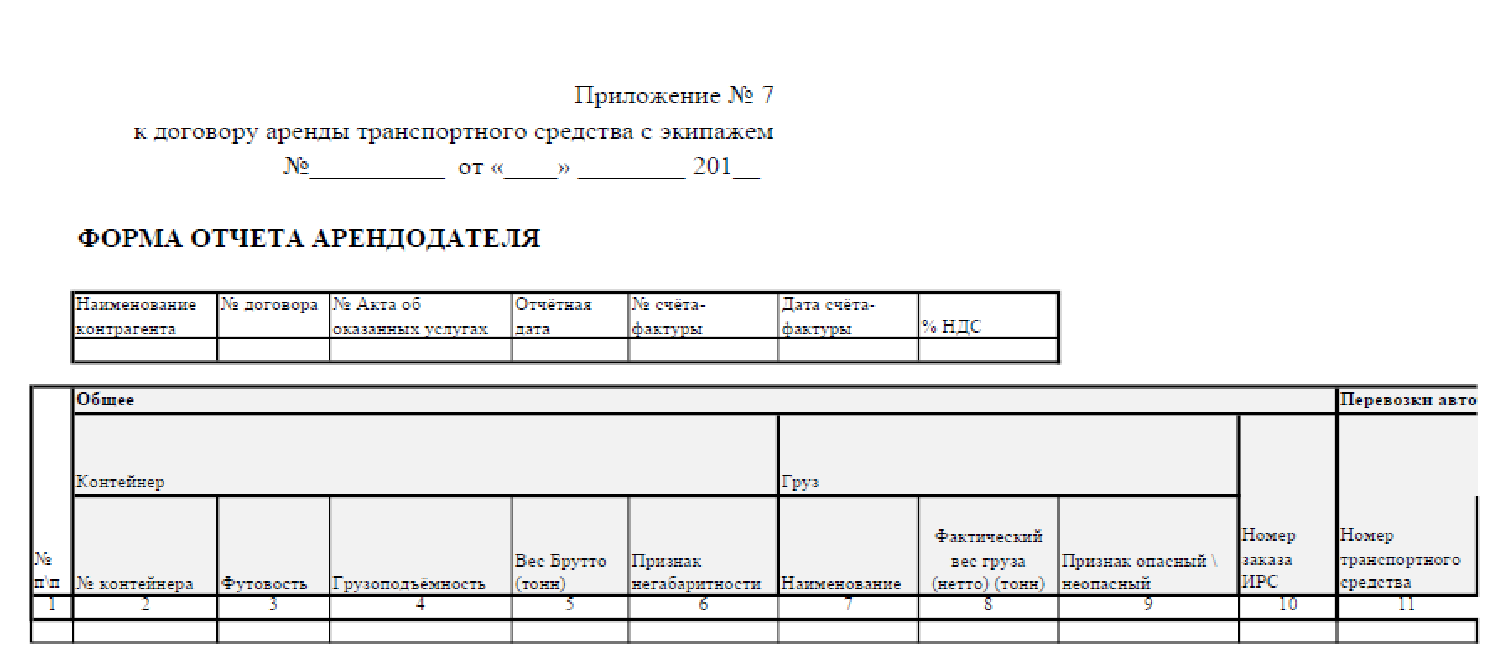 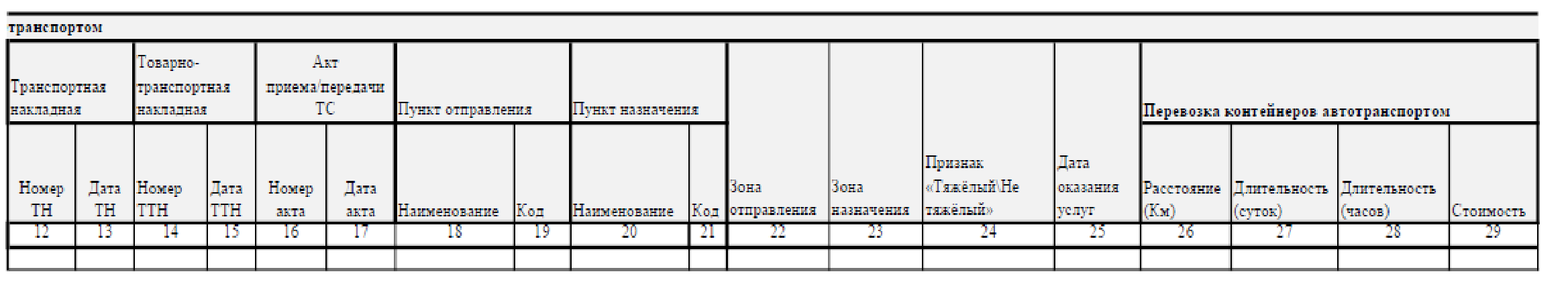 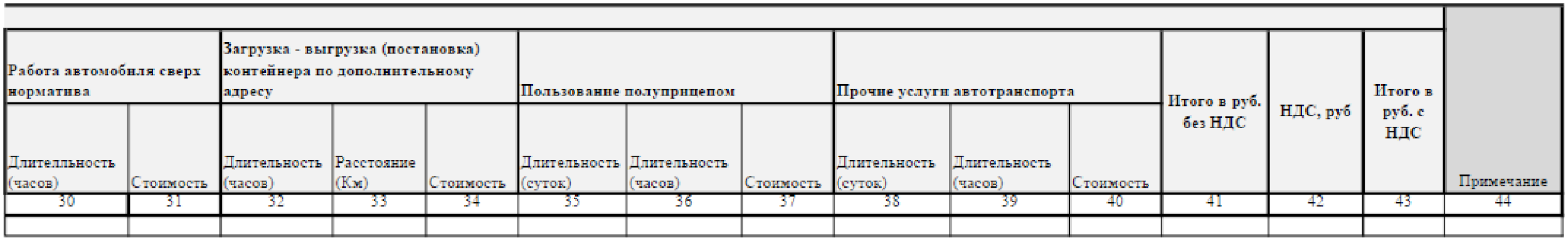 Приложение № 8к договору  аренды транспортного средства с экипажем                                                                                                                                                                                            №_____________________от "___" _________20___г.                                                                                                                                                                                          Правила безопасности при нахождении на терминале Арендатора1. Лица, находящиеся на территории терминала Арендатора, обязаны знать и соблюдать установленные правила поведения на опасном производственном объекте, требования по технике безопасности и охране труда, пожарной и экологической безопасности.2. На территории терминала Арендатора и в пределах прилегающих к ней технологических зон необходимо: 2.1. осуществлять движение, соблюдая правила дорожного движения и руководствуясь схемой движения Транспортных средств, а также знаками / указателями дорожного движения и разметки; 2.2. осуществлять движение Транспортного средства между зонами хранения контейнеров только посередине проездов в соответствии с разметкой, не приближаясь к рядам контейнеров; 2.3. соблюдать предельную осторожность, уступать дорогу погрузочно-разгрузочной технике;2.4. выполнять указания работников охранных агентств (охранников) и уполномоченных работников терминала Арендатора о режиме движения; 2.5. осуществлять начало движения Транспортного средства только после разрешения приемосдатчика или охранника; 2.6. заглушить двигатель на время погрузо-разгрузочных работ, поставить Транспортное средство на ручной тормоз, покинуть кабину Транспортного средства и находиться в безопасном месте, в зоне видимости водителя / механизатора погрузочно-разгрузочной техники в сигнальном (светоотражающем) жилете и защитной каске. 3. На территории терминала Арендатора и в пределах прилегающих к ней технологических зон запрещается: 3.1. самовольный проход / проезд через КПП, а также нахождение на территории терминала Арендатора без разрешения; 3.2. провоз на территорию терминала Арендатора пассажиров, не имеющих пропусков, оформленных надлежащим образом; 3.3. нахождение на территории терминала Арендатора без сигнального (светоотражающего) жилета, защитной каски, а при необходимости иных средств индивидуальной защиты (СИЗ) в исправном состоянии; 3.4. нарушение схемы маршрутов прохода и проезда по терминала Арендатора;3.5. превышение скоростного режима; 3.6. обгон и выезд на полосу встречного движения; 3.7. создание помех прочим участникам дорожного движения, а также перемещению погрузо-разгрузочной техники; 3.8. въезд в зоны погрузки / выгрузки без полученного на то разрешения;3.9. нахождение в зоне проведения погрузочно-разгрузочных  работ лицам, не имеющим отношения к производственному процессу;3.10. нахождение ближе 10 (десяти) метров от работающей погрузчно-разгрузочной техники и вне зоны видимости водителя / механизатора погрузочно-разгрузочной техники; 3.11. нахождение под перемещаемым грузом (контейнером); 3.12. приближение к Транспортному средству и занятие места водителя до завершения погрузочно-разгрузочных работ;3.13. оставление Транспортного средства на длительное время;3.14. занятие для стоянки автотранспорта проездов, переездов и мест складирования груза; 3.15. производство любых ремонтных, а также сварочных и иных работ с применением открытого огня / пламени; 3.16. пользование переносными газовыми плитами для подогрева пищи и обогрева, а также разведение открытого огня;3.17. нахождение в состоянии алкогольного, наркотического, токсического опьянения, а также в болезненном состоянии или в состоянии такой степени утомления, которая может повлиять на личную безопасность и безопасность окружающих; 3.18. курение в неустановленных местах, не обозначенных знаком «место для курения»;3.19. выброс в непредусмотренных местах мусора, отходов и пр.        «Арендодатель»		«Арендатор»   _______________/  ____________                           _______________/ ______________ 		                  М.П.                                                                            М.П.   Приложение № 9к договору аренды транспортного средства с экипажем №____________________  от «___» __________ 20__Настоящее Приложение устанавливает порядок и условия организации между Сторонами защищенного электронного документооборота (далее – ЭДО) в целях исполнения принятых на себя обязательств по Договору путем обмена документами в электронной форме по телекоммуникационным каналам связи с применением квалифицированной электронной подписи.В электронной форме составляются и подписываются квалифицированной электронной подписью документы, перечень и формат которых указаны в пункте 2.1 настоящего приложения (далее – «первичные документы»).2.1. Перечень и формат электронных документов:Обмен электронными документами между Сторонами производится с помощью одной из организаций операторов ЭДО, согласно актуальному на день подписания Договора списку операторов на сайте Федеральной налоговой службы (https://www.nalog.ru/rn77/taxation/submission_statements/operations/).Направление, получение, подписание и обмен первичными документами  происходит в электронном виде с использованием квалифицированной электронной подписи посредством ЭДО. Стороны признают, что первичные документы, оформленные в соответствии с требованиями законодательства РФ (в том числе бухгалтерского и налогового учета) и подписанные квалифицированной электронной подписью приравниваются к первичным документам бухгалтерского учета, подписанными уполномоченными лицами Сторон на бумажном носителе.Квалифицированная электронная подпись документа признается равнозначной собственноручной подписи уполномоченных лиц – владельцев  сертификата квалифицированной электронной подписи и порождает для подписанта юридические последствия, предусмотренные законодательством Российской Федерации (далее – законодательство). Стороны обязуются применять при осуществлении юридически значимого ЭДО формы, форматы и порядок, установленные законодательством, применимыми нормативными актами, а также совместимые технические средства ЭДО.При соблюдении условий, приведенных в настоящем Приложении, первичные документы, содержание и порядок обмена которых соответствует требованиям нормативных актов, принимаются Сторонами к учету в качестве первичных учетных документов, используются в качестве доказательства в судебных разбирательствах и предоставляются при необходимости  в государственные органы. В случае возникновения спора между Сторонами подтверждением совершения действий по направлению, получению, подписанию и обмену первичными документами являются документы, которые формируются и заверяются оператором ЭДО по запросу одной из Сторон. Каждая из Сторон несет ответственность за обеспечение конфиденциальности ключей квалифицированной электронной подписи, недопущения использования принадлежащих ей ключей без ее согласия. Если в сертификате квалифицированной электронной подписи не указан орган или физическое лицо, действующее от имени Стороны при подписании первичных документов, то в каждом случае получения подписанных квалифицированной электронной подписью первичных документов Стороны добросовестно исходят из того, что первичные документы подписаны квалифицированной электронной подписью от имени надлежащего лица, действующего в пределах имеющихся у него полномочий.Стороны осуществляют ЭДО в соответствии с законодательством с учетом положений, устанавливаемых нормативными актами исполнительных органов государственной власти Российской Федерации.Стороны обязаны в течение 3 (трех) рабочих дней информировать друг друга о невозможности обмена первичными документами в электронном виде, подписанными квалифицированной электронной подписью, в случае технического сбоя внутренних систем Стороны или оператора ЭДО. В этом случае в период действия такого сбоя Стороны производят обмен первичными документами на бумажном носителе с подписанием собственноручной подписью.10. В отношениях, не урегулированных настоящим Приложением, Стороны руководствуются законодательством Российской Федерации.«Арендодатель»                                     	                         «Арендатор»  ____________________________________                           ___________________________ _________________/___________/                                              _____________________/___________/                      М.П. 							          	                 Приложение № 10к договору аренды транспортного средства с экипажем №____________________  от «___» __________ 20__	НАЛОГОВАЯ ОГОВОРКА1. Арендодатель на момент заключения и/или при исполнении договора от «__» ____________ 20__ г. № ______________, (далее также – Договор, настоящий Договор) заключенного с ПАО «ТрансКонтейнер» (далее – Арендатор), гарантирует (заверяет), что:Арендодатель является надлежащим образом созданным юридическим лицом, действующим в соответствии с законодательством Российской Федерации;его исполнительный орган находится и осуществляет функции управления по месту регистрации юридического лица, и в нем нет дисквалифицированных лиц;располагает персоналом, имуществом и материальными ресурсами, необходимыми для выполнения своих обязательств по Договору, а в случае привлечения подрядных организаций (соисполнителей) принимает все меры должной осмотрительности, чтобы подрядные организации (соисполнители) соответствовали данному требованию, а также иным, указанным в пункте 1 настоящей Налоговой оговорки, требованиям;располагает лицензиями, необходимыми для осуществления деятельности и исполнения обязательств по Договору, если осуществляемая по Договору деятельность является лицензируемой;является членом саморегулируемой организации, если осуществляемая по Договору деятельность требует членства в саморегулируемой организации;не совершает сделок (операций) основной целью которых являются неуплата (неполная уплата) и (или) зачет (возврат) суммы налога;ведет бухгалтерский учет и составляет бухгалтерскую отчетность в соответствии с законодательством Российской Федерации и нормативными правовыми актами по бухгалтерскому учету, представляет годовую бухгалтерскую отчетность в налоговый орган;ведет налоговый учет и составляет налоговую отчетность в соответствии с законодательством Российской Федерации, субъектов Российской Федерации и нормативными правовыми актами органов местного самоуправления, своевременно и в полном объеме представляет налоговую отчетность в налоговые органы;не допускает искажения сведений о фактах хозяйственной деятельности (совокупности таких фактов) и объектах налогообложения в первичных документах, бухгалтерском и налоговом учете, в бухгалтерской и налоговой отчетности, а также не отражает в бухгалтерском и налоговом учете, в бухгалтерской и налоговой отчетности факты хозяйственной деятельности выборочно, игнорируя те из них, которые непосредственно не связаны с получением налоговой выгоды;принимает исполнения обязательств по сделкам лишь от лиц, являющихся стороной договора, заключенного с Арендодателем и (или) лиц, которым обязательство по исполнению сделки (операции) передано по договору или закону;своевременно и в полном объеме уплачивает налоги, сборы и страховые взносы; отражает в налоговой отчетности по НДС все суммы НДС, предъявленные Арендатору;лица, подписывающие от его имени первичные документы и счета-фактуры, имеют на это все необходимые полномочия.2. В соответствии со ст. 406.1 Гражданского кодекса Российской Федерации (далее – ГК РФ) Стороны также договорились, что в случае, если по итогам налоговой проверки или иных мероприятий налогового контроля в отношении Арендатора налоговый орган:2.1.	 установит получение Арендатором необоснованной налоговой выгоды в связи с исполнением Договора и/или2.2.	 признает неправомерным учет расходов Арендатора на приобретение товаров, работ, услуг или иных объектов гражданских прав по Договору и/или2.3.	 признает неправомерным применение Арендатором налоговых вычетов в отношении сумм НДСв связи с тем, что Арендодатель:2.4.	 нарушал свои налоговые обязанности по отражению в качестве дохода сумм, полученных от Арендатора по Договору, а равно по исчислению и перечислению в бюджет НДС и/или2.5.	 при осуществлении своей деятельности допускал нарушение, указанных в пункте 1 настоящей Налоговой оговорки, гарантий (заверений) (любой одной, нескольких или всех вместе)(обстоятельства, перечисленные в пунктах 2.1 - 2.3, возникшие в связи с обстоятельствами, перечисленными в пунктах 2.4 - 2.5, 1 настоящей Налоговой оговорки – Эпизоды, связанные с Арендодателем, то Арендодатель вправе в течение 10 (десяти) рабочих дней с даты письменного предложения Арендатора возместить последнему имущественные потери (далее также – Имущественные потери, связанные с налоговой проверкой), определяемые как:2.6.	 сумма доначисленного Арендатору налоговым органом своим решением (далее – Решение налогового органа) налога на прибыль организаций и/или НДС в связи с Эпизодами, связанными с Арендодателем (далее – Доначисленные налоги); плюс2.7.	 сумма начисленных Арендатору пеней на сумму Доначисленных налогов (далее – Пени); плюс2.8.	штрафы начисленные Арендатору за соответствующие налоговые нарушения в связи с неуплатой ею Доначисленных налогов (далее – Штрафы).3.	Стороны, в соответствии со ст. 406.1 ГК РФ также договорились, что в случае предъявления Арендатору третьими лицами (для целей настоящего Договора) – лицами, приобретавшими у Арендатора товары результаты работ, (услуг), имущественные права являющиеся объектом настоящего Договора, имущественных требований:3.1.	 о возмещении убытков и/или имущественных потерь исчисляемых как размер доначисленных по решению налогового органа, указанным третьим лицам либо их контрагентам, налогов и/или пеней и/или штрафов, а равно возникших в связи с отказом в возможности признания данными третьими лицами расходов для целей налогообложения прибыли или включения НДС в состав налоговых вычетов (далее – Имущественные потери, связанные с нарушением имущественных прав третьих лиц)(обстоятельства, перечисленные в пункте 3, возникшие в связи с обстоятельствами, перечисленными в пункте 3.1 настоящей Налоговой оговорки – Эпизоды, связанные с третьими лицами – контрагентами Арендатора), то Арендодатель обязан в течение 10 (десять) рабочих дней с даты письменного требования Арендатора возместить последнему Имущественные потери, связанные с нарушением имущественных прав третьих лиц.4.	В соответствии со ст. 406.1 ГК РФ Стороны также предусмотрели, что в случае не реализации Арендодателем права, указанного в пункте 2.5 настоящей Налоговой оговорки, на возмещение Арендатору Имущественных потерь, связанных с налоговой проверкой, Арендатор вправе оспорить Решение налогового органа в установленном законом порядке и в этом случае Арендодатель будет обязан возместить Арендатору имущественные потери, в течение 10 (десяти) рабочих дней с даты письменного требования Арендатора об этом (с приложением копии Решения налогового органа и копии вступившего в силу судебного акта (-ов), принятого (-ых) по результатам оспаривания Арендатором Решения налогового органа и подтверждающего предпринятые им усилия по оспариванию Решения налогового органа как минимум в части Эпизодов, связанных с Арендодателем), определяемые как:4.1.	такие Доначисленные налоги, Пени и Штрафы с учетом возможных корректировок в соответствии с вступившим в законную силу решением суда по делу
(-ам), в рамках которого (-ых) Арендатор предпринял добросовестные усилия по оспариванию Решения налогового органа, а также4.2.	судебные расходы Арендатора в связи с оспариванием Решения налогового органа в полном размере.5.	Арендодатель признает и соглашается, что Арендатор вправе по своему усмотрению уплатить в бюджет Доначисленные налоги, Пени и Штрафы в соответствии с Решением налогового органа до вступления в силу решения суда по делу, в рамках которого Арендатор оспаривает Решение налогового органа, содержащее Эпизоды, связанные с Арендодателем. Арендодатель не вправе ссылаться на данное обстоятельство как на условие, способствовавшее возникновению или увеличению имущественных потерь у Арендатора и в обоснование своего отказа или задержки возмещать Арендатору Имущественные потери, связанные с налоговой проверкой.6.	В случае если Арендодатель возместит Арендатору Имущественные потери, связанные с налоговой проверкой, а Арендатор впоследствии продолжит оспаривание Решения налогового органа в части Эпизодов, связанных с Арендодателем, и вернет из бюджета полностью или частично Доначисленные налоги, Пени и/или Штрафы (далее – Возвращенные суммы), то Арендатор обязуется уведомить Арендодателя об этом не позднее 30 (тридцати) рабочих дней с даты фактического получения Возвращенных сумм и уплатить ему Возвращенные суммы в течение 30 (тридцати) рабочих дней с даты получения письменного требования Арендодателя об этом.7.	Арендодатель обязан предпринять максимальные усилия для содействия Арендатору в предотвращении доначисления налогов, штрафов и пеней по Эпизодам, связанным с Арендодателем, а также в досудебном и судебном обжаловании Решения налогового органа в части Эпизодов, связанных с Арендодателем, в частности, представлять Арендатору доказательства и пояснения, опровергающие нарушение гарантий, указанных в п. 1 настоящей Налоговой оговорки, либо иных признаков недобросовестности, а также содействовать Арендатору в сборе таких доказательств в ходе досудебного и судебного обжалования Эпизодов, связанных с Арендодателем, обеспечивать, где необходимо, явку своих свидетелей-сотрудников для дачи показаний налоговому органу, суду и прочее.8.	Арендодатель также подтверждает, что гарантии (заверения) достоверности обстоятельств, указанных в пункте 1 настоящей Налоговой оговорки являются, в том числе заверениями об обстоятельствах, имеющими значение для заключения Договора, его исполнения или прекращения (статья 431.2 ГК РФ), при нарушении которых Арендодатель обязан возместить Арендатору по его требованию убытки, причиненные недостоверностью таких заверений.«Арендодатель»	                                 	                         «Арендатор»                 _________________/___________/                                 _____________________/ _________/Приложение № 6к документации о закупкеСВЕДЕНИЯ О ПЛАНИРУЕМЫХ К ПРИВЛЕЧЕНИЮ СУБПОДРЯДНЫХ ОРГАНИЗАЦИЯХНаименование субподрядной организации:(отдельный лист по каждому субподрядчику)Приложения: - копии документов, подтверждающих согласие субподрядных организаций (договор о намерениях, предварительное соглашение и др.) выполнить передаваемые объемы работ, услуг по предмету закупки.Представитель, имеющий полномочия подписать Заявку на участие в закупке от имени ________________________________________________                                                                    (наименование претендента)       М.П.			(должность, подпись, ФИО)«____» ____________ 20___ г. Приложение № 7 к документации о закупкеДанные о водителях,оказывающих услуги по управлениютранспортным средством и его технической эксплуатацииПредставитель, имеющий полномочия подписать Заявку на участие в процедуре Размещения оферты от имени ________________________________________ ________________________________________________________________________(наименование претендента)____________________________________________________________________       М.П.			(должность, подпись, ФИО)"____" ____________ 201__ г.Перечень основных данных и требованийСодержание основных данных и требований1. Основание для привлечения автотранспортных предприятийНеобходимость привлечения автотранспорта для перевозки порожних и груженых крупнотоннажных контейнеров типоразмеров 20фут.,40фут. в регионе деятельности филиала ПАО «ТрансКонтейнер» на Куйбышевской  железной дороге:   г. Самара и Самарская область, г.Пенза и Пензенская область,                  г. Ульяновск и Ульяновская область, г. Саранск и Республика Мордовия, г. Нижнекамск и Республика Татарстан, г. Уфа, г.Туймазы и Республика Башкортостан.2. Заказчик (Арендатор)Филиал ПАО «ТрансКонтейнер» на Куйбышевской  железной дороге.3. Виды услуг, выполняемых транспортными предприятиямиПредоставление в аренду транспортных средств с экипажем для  перевозки груженых и порожних крупнотоннажных контейнеров типоразмеров 20фут.,40фут. в регионе деятельности филиала ПАО «ТрансКонтейнер» на Куйбышевской  железной дороге: г. Самара и Самарская область, г.Пенза и Пензенская область,                  г. Ульяновск и Ульяновская область, г. Саранск и Республика Мордовия, г. Нижнекамск и Республика Татарстан, г. Уфа, г.Туймазы и Республика Башкортостан.Срок, на который планируется привлечение автотранспортных предприятийС даты подписания договора (но не ранее 01 октября 2021 года) и по 30 сентября 2022 года (включительно).5. Объемы работ  по привлечению автотранспортных предприятийНа основании заказов клиентов согласно договорам транспортной экспедиции, заключенным между филиалом ПАО «ТрансКонтейнер» на Куйбышевской железной дороге и пользователями услуг филиала ПАО «ТрансКонтейнер» на Куйбышевской железной дороге6. Основные требования, предъявляемые к автотранспортным предприятиямМесто предоставления транспортных средств в аренду – регионы деятельности филиала ПАО «ТрансКонтейнер» на Куйбышевской  железной дороге: г. Самара и Самарская область, г.Пенза и Пензенская область, г. Ульяновск и Ульяновская область, г. Саранск и Республика Мордовия, г. Нижнекамск и Республика Татарстан, г. Уфа, г.Туймазы и Республика Башкортостан.К автотранспортному предприятию (арендодателю) предъявляются следующие требования: 1. Арендодатель должен:- иметь в собственности транспортные средства, или владеть ими на ином законном праве;- иметь возможность перевозить типы контейнеров, указанных в п. 3 Технического задания;- члены экипажа должны иметь водительские удостоверения на право управления грузовыми автомобилями; путевой лист с наличием отметки медицинского работника о прохождении предрейсового медицинского осмотра;- предоставлять арендатору по акту приема-передачи в аренду транспортное средство по адресу и в срок, указанный в согласованной сторонами Заявке;- предоставлять технически исправное транспортное средство, пригодное для перевозки заявленных грузов;-  в период нахождения транспортного средства в аренде у арендатора поддерживать его надлежащее состояние;- в случае возникновения неисправности транспортного средства в период его нахождения в аренде, в результате чего стало невозможно осуществить/закончить перевозку, согласованную в заявке, арендодатель в кратчайший срок обязан заменить неисправное транспортное средство исправным. С момента возникновения неисправности и до замены неисправного транспортного средства исправным транспортное средство считается выбывшим из аренды;- осуществлять за свой счет текущий и капитальный ремонт транспортного средства, нести расходы, возникающие в связи с коммерческой эксплуатацией транспортного средства, такие как расходы на оплату топлива и других расходуемых в процессе эксплуатации материалов;- нести расходы по страхованию транспортного средства и ответственности за ущерб, который может быть причинен им в связи с его эксплуатацией;- предоставлять арендатору услуги по управлению и технической эксплуатации транспортного средства с обеспечением его безопасной эксплуатации;- обеспечить соответствие состава экипажа и его квалификации требованиям, необходимым для эксплуатации транспортного средства данного вида при перевозке заявленного груза; - квалификация водителей должна позволять требовать от них знаний по постановке, снятию, отбору контейнеров на контейнерном терминале; - водители, имеющие гражданство Российской Федерации (в случае отсутствия гражданства – разрешение на работу, оформленное в установленном законом порядке), знание русского языка. Заказчик оставляет за собой право осуществления  специальной проверки персонала Исполнителя на  соответствие требованиям, установленным в Постановлении Правительства РФ от 18.05.2011 г. №394  «Об утверждении перечня отдельных видов профессиональной деятельности и деятельности, связанной с        источником повышенной опасности, на занятие которыми устанавливаются ограничения для больных наркоманией и алкоголизмом»;-  проводить инструктаж экипажа по безопасности движения, охране труда, технике безопасности при совершении погрузочно-разгрузочных работ и иной инструктаж, необходимый для надлежащего исполнения обязательств по настоящему Договору;- перед допуском к управлению транспортным средством, передаваемым в аренду, проводить медицинский осмотр экипажа;- обеспечить экипаж транспортного средства необходимым пакетом документов, в том числе путевым листом, и иными документами;- обеспечить исполнение силами экипажа выполнение сопутствующих услуг:приемку порожних контейнеров с проверкой их технического и коммерческого состояния с оформлением и подписанием необходимых документов;приемку груженых контейнеров с проверкой их технического и коммерческого состояния, а также с проверкой наличия и исправности запорно-пломбировочных устройств (далее – ЗПУ) и соответствия сведений о контейнере и ЗПУ данным, указанным в перевозочных документах; проверку технического и коммерческого состояния контейнера после выгрузки из него груза;доставку вверенных арендатором документов (перевозочные, сопроводительные и иные необходимые документы), порожних/груженых контейнеров по маршруту, согласованному в заявке;сохранность контейнеров, предоставленных для перевозки, с момента приемки до момента выдачи уполномоченному лицу; контроль проставления подписей и в необходимых случаях печатей на сопроводительных документах (актах, накладных) грузополучателями/ грузоотправителями; проставление водителем подписи и указание в сопроводительных документах (транспортная накладная, сопроводительная ведомость и т.п.) времени прибытия и убытия транспортного средства арендодателя под загрузку/выгрузку; незамедлительное информирование арендатора водителем (в течение 15 минут с момента возникновения обстоятельств) по телефонной связи обо всех происшествиях, авариях, задержках в работе, о возникновении конфликтных ситуаций при погрузке/выгрузке контейнера/груза из контейнера и иных обстоятельствах, препятствующих своевременному выполнению условий договора и согласованной заявки;незамедлительное информирование арендатора водителем по телефонной связи обо всех случаях повреждения контейнера/груза в контейнере и дальнейшее следование инструкциям арендатора, в том числе по документальному оформлению происшествия;возврат арендатору надлежащим образом оформленных перевозочных и иных сопутствующих документов (транспортная накладная, железнодорожная накладная, акт формы КЭУ-16 и иные документы), заверенных подписью и в необходимых случаях печатью грузоотправителя/грузополучателя;  выполнение оперативных инструкций и поручений арендатора по вопросам, касающимся коммерческой эксплуатации транспортного средства и оказания сопутствующих услуг в рамках согласованной заявки.2. Деятельность автотранспортного предприятия не должна быть приостановлена в порядке, предусмотренном Кодексом Российской Федерации об административных правонарушениях, на день подачи Заявки на участие в процедуре Размещения оферты.7. Особые требованияпривлечение автотранспортных организаций производится на основании договоров аренды транспортных средств с экипажем. В этой связи от Арендодателя требуется ведение особого документооборота, связанного с подписанием заявок на выполняемые работы, ежедневной подготовкой актов приемки-передачи транспортных средств в аренду Арендатору, подготовка транспортных накладных и путевых листов.в связи с тем, что места выполнения работ являются режимными объектами Арендатора, Арендодатель обязан провести аккредитацию своих транспортных средств у Арендатора, предоставив полный комплект документов на свои автотранспортные средства, а также список работников, задействованных в выполнении работ, с указанием в нем их полных паспортных данных, копий водительских удостоверений.8.  Ставки арендной платыПредложения о сотрудничестве должны быть предоставлены  по  форме Приложение № 3 к Документации о закупке.Предельные ставки платы за аренду транспортных средств с экипажем, без учета НДС, указаны в Приложении № 1 к настоящему техническому заданию.Иные условияВ случае возникновения необходимости в дополнительной зоне, маршруте, расстоянии, временном диапазоне, изменении перечня водителей, типа/вида перевозимых контейнеров, специальных условий перевозки и др., что, в том числе, влечет установление новых ставок перевозки такие условия вносятся в договор, путем подписания дополнительного соглашения к договору, проведение закупочных  процедур в данном случае, не требуется.Арендатор оставляет за собой право в Заявке на предоставление транспортного средства в аренду указывать ставку арендной платы ниже, согласованной Сторонами.№ п/пЗоны автодоставкиЗоны автодоставкиПредельные ставки арендной платы (без учета НДС), за контейнерПредельные ставки арендной платы (без учета НДС), за контейнер№ п/пРасшифровка зоныПримечание20-футовый контейнер40-футовый контейнер1г. Пенза, улицы:Антонова, Байдукова, Бумажников, Володарского, Гагарина,  Горная, Дружбы, Егорова, Захарова, Каляева, Кирпичная, Кошевого, Кустанайская,  Либерсона, Литвинова, Московская, Нейтральная, Пушкина, Рузаевская, Саранская, 2ая Светлая, Светлая, проезд Сибирский, улица Сибирская, Советская, Совхозная, Ставского, Суворова, Германа Титова, Циолковского, Чаадаева, проезд Фабричный.до 10км4 400,006 200,002г. Пенза, улицы: Аустрина, Баумана, Бийская, Гоголя, Дорожная, Ереванская, Ижевская, Измайлова, Калинина, Кижеватова, Колышевская, Красная, Ладожская, Металлистов, Звездная, Окружная, Победы, Рябова, Стрельбищенская, Строителей, проспект Строителей, Терновского, Токарная, Ульяновская; Военный городок;  Пензенская область:  с.Чемодановка, г. Заречный, с.Сосновка.до 20 км4 900,006 800,003г. Пенза, улицы: Индустриальная, Перспективная, Центральная; Пензенская область: с. Арбеково, с. Бессоновка, с. Богословка, с. Засечное, с. Леонидовка, п. Мичуринский, с. Большая Валяевка.до 30 км6 200,008 400,004Пензенская область: пгт Шемышейка,  д. Вителевка, г. Городище, рп Мокшан, ж.д. станция Ардым, с. Грабово, с. Саловка, с. Симбухово, с.Усть-Уза.до 65км8 100,0010 200,005Пензенская область:  с.Долгоруково, пгт Колышлей, с. Чаадаевка, рп Чаадаевка, г.Сурск.до 85 км10 100,0012 900,006Пензенская область: с. Большой Вьяс, с.Верхний Ломов, рп Исса, г. Каменка, с.Кувака (Каменский р-н), г.Кузнецк, с.Махалино, г. Никольск,  г.Нижний Ломов, п. Ночка, с. Пионер, рп Сосновоборск, г.Сердобск, с.Старая Потловка, с.Трескино, с.Черкасск; Республика Мордовия: г.Рузаевка.до 130 км11 700,0014 500,007Пензенская область: рп Беково, г.Белинский, с.Большая Кавендра, с.Вадинск,  пгт Евлашево,  с. Камынино, с.Лопатино, с.Малая Кавендра, с.Наровчат, с.Усть-Инза, с.Явлейка; Республика Мордовия: г.Саранск; Ульяновская область: г.Инза, пгт.Николаевка.до 175 км13 900,0016 600,008Пензенская область: пгт Земетчино,  пгт Башмаково; Республика Мордовия: пгт.Зубова Поляна, пгт Торбеево, р/п.Умет; Ульяновская область: пгт.Новоспасское.до 225 км17 000,0020 100,009Республика Мордовия: рп Атяшево; Самарская область: г.Сызрань; Саратовская область: г.Саратов.до 275 км20 100,0023 300,0010Ульяновская область: г.Ульяновск; Самарская область: г.Тольятти; Тамбовская область: г.Моршанск.до 360 км37 100,0038 300,0011Самарская область: г. Самарадо 425 км36 500,0036 500,00Работа транспортного средства  сверх установленного норматива под погрузкой / выгрузкой  1 час1050,001050,00№ п/пЗоны автодоставкиЗоны автодоставкиПредельные ставки арендной платы (без учета НДС), за контейнерПредельные ставки арендной платы (без учета НДС), за контейнер№ п/пРасшифровка зоныПримечание20-футовый контейнер40-футовый контейнер1Республика Мордовия,  г.Саранскдо 10км4940,008875,002Республика Мордовия,  г. Большая Елховкадо 20 км6945,0011030,003Республика Мордовия,  г. Рузаевка г.Ромодановодо 35 км7945,0012355,004Республика Мордовия,  г.Чамзинка г.Большие Березникидо 65км9035,0014065,005Республика Мордовия,  г.Инсар г.Атяшеводо 100 км12675,0016550,006Республика Мордовия,  г. Ковылкино г. Краснослободскдо 120 км14900,0018870,007Республика Мордовия,  г. Атюрьеводо 150 км18920,0021665,008Республика Мордовия,  г. Торбееводо 175 км21235,0024060,009Республика Мордовия,  пгт Явасдо 200 км23560,0026475,00Работа транспортного средства  сверх установленного норматива под погрузкой / выгрузкой  1 час1100,001100,00№ п/пЗоны автодоставкиЗоны автодоставкиПредельные ставки арендной платы (без учета НДС), за контейнерПредельные ставки арендной платы (без учета НДС), за контейнер№ п/пРасшифровка зоныПримечание20-футовый контейнер40-футовый контейнер1г. Самара, улицы: Заводское Шоссе, д.14 корпус 5до 2 км2480,004260,002г. Самара, улицы: Товарная, д.3, д.5до 7,5 км3870,005080,003г. Самара, улицы: 22-Партсъезда, Авроры, Алма-Атинская, Аминева, Белгородская, Береговая, Верхне-Карьерная, Ветлянская, Волгина, 2-я Радиальная, Гаражная,  Гаражный проезд, Горная,  Дзержинского, Днепровский проезд, Заводское шоссе, Земеца, Зубчаниновское шоссе,  Кабельная, Калинина, Карбышева, проспект Кирова, проспект Карла Маркса,  Клиническая, Коммунистическая, Литвинова,Лейтенанта Шмидта, Мальцева, Магистральная,  Мичурина, Ново-Вокзальная,Ново-Садовая,  Панова, Речная,  Революционная, Совхозный проезд, Солнечная, Стара-Загора, Товарная, Тухачевского, Физкультурная, 6-я просека, Электрозаводская,Южный проезд.до 10км4260,007780,004г. Самара, улицы: Братьев Коростелевых, Волжская,  Галактионовская, Гаражный проезд (Куйбышевский район), Демократическая, Казачья, Красноармейская, Механиков, Московское шоссе 18 км, Мостовая, Молодежная,Набережная, Олимпийская, Осипенко, Ракитовское шоссе, Садовая,  Ташкентская, Уральская, Утевская,  Южное шоссе;Самарская область: пгт Смышляевка, пгт Черновский, пгт.Преображенка, пгт.Стройкерамика,  п.Большие  Сорокины Хутора.до 20 км5970,009060,005г. Самара, улицы: Белорусская,Вологодская, Грозненская, Егорова, Заводская, мкр. Крутые Ключи, Новокомсомольская, Новокуйбышевское шоссе, Осетинская, Петра Монастырского;  Парниковая,Самарская область: пгт. Алексеевка, п.Козелки, мкр Кошелев парк,пгт. Новосемейкино, п.Соцгород.до 30 км7310,0010350,006Самарская область: п.Волжский, г.Кинель, пгт. Красная Глинка,  г.Новокуйбышевск, пгт. Рощинский.до 40км7800,0012290,007Самарская область: г. Безенчук, с.Георгиевка,д.Висловка,  п.Курумоч, пгт.Мирный, г.Отрадный, с.Сырейка,г.Тольятти, г. Чапаевск.до 115 км11720,0014000,008Самарская область: Большечерниговский район п.Краснооктябрьский, с.Богатое, г.Похвистнево,г.Сызрань; с.Старый Буян, Саратовская область: с.Перелюб; Оренбургская область: г.Бугуруслан, г.Бузулук.; Ульяновская обл. г.Димитровграддо 200 км17710,0022040,00Работа транспортного средства  сверх установленного норматива под погрузкой / выгрузкой  1 час1100,001100,00№ п/пЗоны автодоставкиЗоны автодоставкиПредельные ставки арендной платы (без учета НДС), за контейнерПредельные ставки арендной платы (без учета НДС), за контейнер№ п/пРасшифровка зоныПримечание20-футовый контейнер40-футовый контейнер1г.Ульяновск, улицы: Ефремова, проспект Гая, Радищева, Кирова,  Камышенская, Хваткова, Октябрьская,  Азовская, Локомотивная, Московское шосседо 10км4 800,008 550,002г.Ульяновск, улицы: проспект Нариманова, Циолковского,  Скочилова, проезд Нефтянников, Кольцевая; Ульяновская область: рп Белый Ключдо 20 км6 700,0010 650,003г. Ульяновск, улицы:  Врача Михайлова, Рабочая; Ульяновская область: с. Полдомасово, рп Ишеевка,  г. Новоульяновскдо 35 км7 650,0011 900,004г. Ульяновск, улицы:   проспект Генерала Маргелова,  40-й инженерный проезд, 9-й инженерный проезд,  Деева;  Ульяновская область: рп Красный Гуляй  до 45 км9 250,0013 100,005г.Ульяновск, улицы: Шоферов; 1-й Рабочий переулок,  аэропорт Восточный; Ульяновская область: рп Чердаклы, село Архангельское    до 75 км10 000,0015 650,006Ульяновская область: рп Вешкайма, рп Кузоватово, рп Тереньга, рп Новая Майна, г. Димитровград, рп Мулловка, рп Игнатовка; Республика Татарстан г. Буинскдо 125 км14 350,0018 150,007Ульяновская область: г. Барышдо 150 км15 850,0019 750,008Ульяновская область: г. Инза,  рп  Базарный Сызган, Самарская обл. г. Сызрань;  г. Канашдо 175 км18 050,0022 500,009Ульяновская область: рп Николаевкадо 200 км20 200,0023 700,0010Ульяновская область: Старая Кулатка; Самарская обл. г. Тольятти; Республика Татарстан г. Казаньдо 225 км21 200,0025 050,00Работа транспортного средства  сверх установленного норматива под погрузкой / выгрузкой  1 час1100,001100,00№ п/пЗоны автодоставкиПредельные ставки арендной платы (без учета НДС), за контейнерПредельные ставки арендной платы (без учета НДС), за контейнер№ п/пРасшифровка зоны20-футовый контейнер40-футовый контейнер1Республика Татарстан: г. Нижнекамск, Нижнекамский район7 385,009 470,002Республика Татарстан: г. Набережные Челны, Тукаевский район, г.Заинск, Заинский район,    пгт Камские Поляны11 925,0014 035,003Республика Татарстан :г.Елабуга, Елабужский район,  г. Менделеевск, Менделеевский район14 035,0016 835,004Республика Татарстан: г. Чистополь, Чистопольский район, г.Альметьевск, Альметьевский район, г.Мензелинск, Мензелинский район16 835,0019 530,005Республика Татарстан: г. Бугульма, Бугульминский р-н,  г. Лениногорск, Лениногорский р-он, г. Мамадыш, Мамадышский район, Актанышский район18 935,0022 385,00Работа транспортного средства  сверх установленного норматива под погрузкой / выгрузкой  1100,00 (за 1 час)1100,00 (за 1 час)№ п/пЗоны автодоставкиЗоны автодоставкиПредельные ставки арендной платы (без учета НДС), за контейнерПредельные ставки арендной платы (без учета НДС), за контейнерПредельные ставки арендной платы (без учета НДС), за контейнер№ п/пРасшифровка зоныПримечание20-футовый контейнер20-футовый контейнер40-футовый контейнер1г.Уфа улица: Индустриальное шоссе д.37/2 (СВХ)до 3км4295,004295,007360,002г.Уфа улицы:  Индустриальное шоссе (все дома, кроме д.37/2), Трамвайная, Цветочная, Уфимское шоссе.до 5 км4295,004295,007360,003г.Уфа улицы: 2-я Дорожная, 6-й Кордон, Войкова, Гагарина, Глинки, Донского, Жукова, Инициативная, Кемеровская, Королева, Максимовка,  Мишкинская,Новоженова,  Огарева, Путейская,  Самаркандская, Свободы, Сельская Богородская,  шоссе Соединительное,  Строительная, Тимашевская,Транспортная, Ульяновых, Федоровская,Фронтовых бригад, Фурманова, Юбилейная.   до 12,5 км5220,005220,008485,004г.Уфа улицы: 8-е Марта, 50-лет СССР, Аксаково, Бакалинская, Батырская, Большая Гражданская, Володарского,  Гурьевская, Заводская, Зеленая Роща, Зенцова, Зорге, Ибрагимова, Кавказская, Кирова, Кировоградская, Лесотехникума, Малая Гражданская, Менделеева, Пархоменко,  Ростовская, Радищева, С.Агиша, проспект Салавата Юлаева, Сочинская,  Х.Давлетшиной, Энергетиков.до 20 км7120,007120,009795,005г.Уфа улицы: Бирский тракт, Волжская, Вокзальная, Кузнецовский затон, проезд Сафроновский; г.Уфа: микрорайон Затон, микрорайон Нижегородка, площадка Новоил, завод Уфанефтеоргсинтез,  промзона Уфанефтехим; Республика Башкортостан:  поселок  8 Марта, д.Алексеевка, д.Вавилово, с.Михайловка, п.Новоалександровка.до 30 км8495,008495,0010950,006г.Уфа: микрорайон Дема; Республика Башкортостан: с.Акбердино, г.Благовещенск, д.Бурцево, с.Дмитриевка, д.Жилино, п.Зинино, с.Зубово, д. Искино, п. Курасково, д.Карпово, д.Лекаревка, д.Мокроусово, нп.Нагаево, д.Подымалово, с.Старые Камышлы, п.Уршак,  с.Федоровка,  п.Цветы Башкирии,  с.Чесноковка, с.Чернолесовский.до 45 км8955,008955,0013020,007Республика Башкортостан: с.Авдон. д.Алкино,с.Ауструм, п.Аэропорт,  с.Булгаково, д.Геофизиков, с.Жуково, с.Иглино, д.Кириллово, с.Лебяжий, с.Нижегородка, с.Нурлино, д.Осоргино, кп Романовка, д.Тауш,  д.Уптино, микрорайон Шакша, д.Юматово.до 55 км10385,0010385,0015015,008Республика Башкортостан:  с.Кабаково, с.Кудеевка,с.Кушнаренково, с.Подлубово, с.Урман.до 75 км11915,0011915,0015750,009Республика Башкортостан: г.Бирск, с.Красная Горка, д.Новогумерово,  с.Толбазы, д.Удряк, д.Улукулево,  пгт.Чишмы,  с.Шингакуль, с.Языково. до 100 км14085,0014085,0017200,0010Республика Башкортостан: Архангельский р-н, г.Аша, г.Давлеканово, с.Красный Ключ. до 125 км16665,0016665,0019370,0011Республика Башкортостан: с.Буздяк, г.Дюртюли, с.Раевка, с.Чекмагуш; Челябинская обл: г.Сим до 150 км17200,0017200,0021490,0012Республика Башкортостан: с.Бураево, г.Ишимбай, г.Салават, г.Стерлитамак, с. Васильевка. до 175 км18520,0018520,0023310,0013Республика Башкортостан: с.Бакалы, с.Караидель,г.Белебей, с.Старобалтачево, г.Туймазы.до 200 км20430,0020430,0024150,0014Республика Башкортостан: с.Аскино, с.Верхние Татышлы, г.Октябрьский (кроме ул. 8 Марта), с.Стерлибашево, г.Янаул; Республика Татарстан: пгт.Уруссу.до 225 км21715,0021715,0025725,0015Республика Башкортостан: г.Агидель, с.Верхние Киги, г.Мелеуз,  г.Межгорье, с.Месягутово, г.Нефтекамск, с.Николо-Березовка, пгт.Приютово до 250 км23815,0023815,0027070,00Республика Башкортостан: г.Белорецк, с.Мраководо 300 км26250,0028875,0028875,00Республика Башкортостан: с.Аскарово, с.Исянгуловодо 375 км32810,0036750,0036750,00Республика Башкортостан: г.Баймакдо 525 км39900,0043310,0043310,00Работа транспортного средства  сверх установленного норматива под погрузкой / выгрузкой  1 час1200,001200,001200,00№ п/пЗоны автодоставкиПредельные ставки арендной платы (без учета НДС), за контейнер№ п/пРасшифровка зон20-футовый контейнер1Республика Башкортостан: г. Октябрьский, Улица 8 Марта 9а8060,00Работа транспортного средства  сверх установленного норматива под погрузкой / выгрузкой  1100,00 (за 1 час)№п/пНаименование п/пСодержание1.Предмет  Размещения офертыЗакупка способом Размещение оферты № РО-НКПКБШ-21-0008 по предмету закупки «Аренда транспортных средств с экипажем» на право заключения договора аренды транспортных средств с экипажем в регионах деятельности филиала ПАО «ТрансКонтейнер» на Куйбышевской  железной г. Самара и Самарская область, г.Пенза и Пензенская область, г. Ульяновск и Ульяновская область, г. Саранск и Республика Мордовия, г. Нижнекамск и Республика Татарстан, г. Уфа, г.Туймазы и Республика Башкортостан. 2.Организатор  Размещения оферты, адрес, контактные лица и представители ЗаказчикаОрганизатором Размещения оферты является 
ПАО «ТрансКонтейнер». Функции Организатора выполняет коллегиальный орган (рабочий орган Конкурсной комиссии), сформированный Заказчиком в целях подготовки, организации проведения Размещения оферты, рассмотрения, оценки и сопоставления Заявок, соответствия участников требованиям документации о закупке (далее – Организатор):- постоянная рабочая группа Конкурсной комиссии филиала ПАО «ТрансКонтейнер» на Куйбышевской железной дорогеАдрес: Российская Федерация, 443041,  г. Самара, ул. Льва Толстого, д. 131Электронный адрес для приёма заявок в электронном виде: obukhovichtv@trcont.ru.(Подача заявок осуществляется по электронной почте или направлением по почте ссылки на файлообменник. Подача конвертов с заявками не осуществляется). Контактное(-ые) лицо(-а) Заказчика: Обухович Татьяна Викторовна, тел. +7(495)7881717(4934), электронный адрес obukhovichtv@trcont.ru.3.Конкурсная комиссияПроведение закупки и принятие решений об итогах и выборе победителя(-ей) Размещения оферты принимается комиссией по осуществлению закупок (далее - Конкурсной комиссией) коллегиальным органом сформированным в аппарате управления ПАО «ТрансКонтейнер».Адрес: Российская Федерация, 125047, г. Москва, Оружейный переулок, дом 19.4.Средства массовой информации (СМИ), используемые в целях информационного обеспечения проведения  Размещения офертыНастоящая документация о закупке Размещения оферты, изменения к настоящей документации о закупке, протоколы, оформляемые в ходе проведения Размещения оферты, вносимые в них изменения и дополнения и иные сведения, обязательность публикации которых предусмотрена Положением о закупках и законодательством Российской Федерации публикуется (размещается) в информационно-телекоммуникационной сети «Интернет» на сайте ПАО «ТрансКонтейнер» (www.trcont.com).5.Начальная (максимальная) цена договора/ цена лотаНачальная (максимальная) цена договора составляет 60 000 000 (шестьдесят миллионов) рублей 00 копеек с учетом всех налогов (кроме НДС), расходов на техническую эксплуатацию, страхование Транспортного средства, включая оплату горюче-смазочных и других материалов, внесение государственных и иных сборов, расходы, связанные с коммерческой эксплуатацией Транспортного средства, оплатой услуг и содержанием членов экипажа арендованного Транспортного средства,  разрешений, которые необходимо приобретать в период введения временного ограничения движения транспортных средств в весенний период снижения несущей способности конструктивных элементов автомобильных дорог общего пользования, и иных расходов, связанных с исполнением договора. Сумма НДС и условия начисления определяются в соответствии с законодательством Российской Федерации.6.Дата опубликования  Размещения оферты«06» августа 2021 г.7.Место, дата и время начала и окончания срока подачи ЗаявокЗаявки принимаются ежедневно по рабочим дням с 09 часов 30 минут до 12 часов 00 минут и с 13 часов 00 минут до 17 часов 00 минут (в пятницу и предпраздничные дни до 16 часов 00 минут) местного времени с даты, указанной в пункте 6 Информационной карты и до «01» июля 2022 года по адресу, указанному в пункте 2 Информационной карты.8.Вскрытие конвертов с Заявками, рассмотрение, оценка и сопоставление ЗаявокВскрытие, рассмотрение, оценка и сопоставление Заявок осуществляется по адресу, указанному в пункте 2 Информационной карты поэтапно:1) по первому этапу при наличии Заявок состоится «23» августа 2021 года в  14  часов 00 минут местного времени;2) По второму и последующим этапам при наличии Заявок после предыдущего этапа - последнюю рабочую пятницу следующего календарного месяца (кроме декабря текущего года);3) по последнему этапу при наличии Заявок - не позднее 10 календарных дней с даты окончания приема Заявок, указанной в пункте 7 Информационной карты.9.Подведение итоговПодведение итогов осуществляется по адресу, указанному в пункте 3 Информационной карты поэтапно:  1) По первому этапу при наличии Заявок состоится не позднее «21» сентября  2021 года;  2) Второй и последующие этапы при поступлении Заявок не позднее 21 календарного дня с даты рассмотрения и сопоставления Заявок соответствующего этапа (пункт 8 Информационной карты). Место: Российская Федерация, 125047, г. Москва, Оружейный переулок, д. 19  10.Количество лотоводин лот11.Официальный языкРусский язык. Вся переписка, связанная с проведением процедуры Размещения оферты ведется на русском языке.12.Валюта Размещения офертыРубли Российской Федерации.13.Форма, сроки и порядок оплаты за поставку товаров, выполнения работ, оказания услугОплата арендных платежей производится Арендатором путем перечисления денежных средств на расчетный счет Арендодателя в течение 10 (десяти) рабочих дней  после подписания Сторонами акта об оказанных услугах14.Срок (период), условия и место поставки товаров, выполнения работ, оказания услугСрок поставки товаров, выполнения работ, оказания услуг и т.д.: с даты подписания договора (но не ранее 01 октября 2021 года) по 30 сентября 2022 года (включительно)Место поставки товаров, выполнения работ, оказания услуг и т.д.: г. Самара и Самарская область, г.Пенза и Пензенская область, г. Ульяновск и Ульяновская область, г. Саранск и Республика Мордовия, г. Нижнекамск и Республика Татарстан, г. Уфа, г.Туймазы и Республика Башкортостан.15.Состав и количество (объем) товаров, работ, услугОбъем услуг и количество предоставляемых в аренду транспортных средств с экипажем определяется в соответствии с потребностями Арендатора16.Информация о товаре, работе, услуге17.Требования, предъявляемые к претендентам и Заявке на участие в процедуре Размещения оферты Помимо указанных в пунктах 2.1 и 2.2 настоящей документации о закупке требований к претенденту/участнику предъявляются следующие требования:деятельность участника не должна быть приостановлена в порядке, предусмотренном Кодексом Российской Федерации об административных правонарушениях, на день подачи Заявки;отсутствие за последние три года просроченной задолженности перед ПАО «ТрансКонтейнер», фактов невыполнения обязательств перед ПАО «ТрансКонтейнер» и причинения вреда имуществу ПАО «ТрансКонтейнер»;претендент должен иметь возможность оказать услуги, указанные в пункте 1 настоящей Информационной карты, хотя бы по одному региону (маршруту, зоне) из числа указанных в Приложении 1 к Техническому заданию настоящей Документации о закупке;наличие у претендента/участника транспортных средств, принадлежащих ему на праве собственности, на основании договора аренды, лизинга или ином законном праве, и отвечающих целям использования транспортных средств;наличие у претендента/участника квалифицированного персонала (членов экипажа), обладающих водительскими удостоверениями категорий С и Е.Претендент, помимо документов, указанных в пункте 2.3 настоящей документации о закупке, в составе Заявки должен предоставить следующие документы:в случае если претендент/участник не является плательщиком НДС, документ, подтверждающий право претендента на освобождение от уплаты НДС, с указанием положения Налогового кодекса Российской Федерации, являющегося основанием для освобождения;в подтверждение соответствия требованию, установленному частью «а» пункта 2.1 документации о закупке, претендент осуществляет проверку информации о наличии/отсутствии у претендента задолженности по уплате налогов, сборов и о представленной претендентом налоговой отчетности, на официальном сайте Федеральной налоговой службы Российской Федерации (https://service.nalog.ru/zd.do). В случае наличия информации о неисполненной обязанности перед Федеральной налоговой службой Российской Федерации, претендент обязан в составе заявки представить документы, подтверждающие исполнение обязанностей (заверенные банком копии платежных поручений, акты сверки с отметкой налогового органа и т.п.). Организатором на день рассмотрения Заявок проверяется информация о наличии/отсутствии задолженности и о предоставленной претендентом налоговой отчетности на официальном сайте Федеральной налоговой службы Российской Федерации (вкладка «сведения о юридических лицах, имеющих задолженность по уплате налогов и/или не представляющих налоговую отчетность более года» (https://service.nalog.ru/zd.do) (далее в протоколах и иных документах - Информация о наличии/отсутствии у претендента задолженности по уплате налогов, сборов и представленной налоговой отчетности);в подтверждение соответствия требованиям, установленным частью  «а» и «г» пункта 2.1 документации о закупке, и отсутствия административных производств, в том числе о неприостановлении деятельности претендента в административном порядке и/или задолженности, претендент осуществляет проверку информации о наличии/отсутствии исполнительных производств претендента на официальном сайте Федеральной службы судебных приставов Российской Федерации (http://fssprus.ru/iss/ip), а также информации в едином федеральном реестре юридически значимых сведений о фактах деятельности юридических лиц, индивидуальных предпринимателей и иных субъектов экономической деятельности http://www.fedresurs.ru. В случае наличия на официальном сайте Федеральной службы судебных приставов Российской Федерации информации о наличии в отношении претендента исполнительных производств, претендент обязан в составе Заявки представить документы, подтверждающие исполнение обязанностей по таким исполнительным производствам (заверенные банком копии платежных поручений, заверенные претендентом постановления о прекращении исполнительного производства и т.п.). Организатором на день рассмотрения Заявок проверяется информация о наличии исполнительных производств и/или неприостановлении деятельности на официальном сайте Федеральной службы судебных приставов Российской Федерации (вкладка «банк данных исполнительных производств») и едином федеральном реестре юридически значимых сведений о фактах деятельности юридических лиц, индивидуальных предпринимателей и иных субъектов экономической деятельности («поиск сведений») (далее в протоколах и иных документах - Информация о наличии исполнительных производств и/или неприостановлении деятельности);годовая бухгалтерская (финансовая) отчетность, а именно: бухгалтерские балансы и отчеты о финансовых результатах за один последний завершенный отчетный период (финансовый год). При отсутствии годовой бухгалтерской (финансовой) отчетности (например, при применении в отношении участника иного режима налогообложения) применяемую претендентом отчетность, пояснительное письмо от претендента с указанием причины ее отсутствия. Предоставляется копия документа от каждого юридического лица и лица выступающего на стороне одного претендента;действующие лицензии, сертификации, разрешения, допуски, если деятельность, которую осуществляет претендент, подлежит в соответствии с законодательством Российской Федерации лицензированию, сертификации или предусматривает получение разрешений, допусков к выполнению работ, оказанию услуг, поставке товаров и т.д. (предоставляются на усмотрение претендента, заверенные претендентом копии);перечень транспортных средств по форме Приложения № 4 к документации о закупке с приложением заверенных претендентом копий документов, подтверждающих принадлежность транспортных средств претенденту на праве собственности (копия ПТС), на основании договора аренды, лизинга (копия договора аренды или лизинга) или ином законном праве;копии свидетельств о регистрации транспортных средств (в т.ч. прицепов), планируемых к передаче в аренду;сведения о членах экипажа (водителях) по форме приложения № 7 к документации о закупке с приложением копий водительских удостоверений категорий С и Е, заверенных претендентом;сведения о планируемых к привлечению субподрядных организациях по форме приложения № 6 к документации о закупке (предоставляется претендентом в случае привлечения субподрядчиков).18.Особенности предоставления документов иностранными участниками Иностранное лицо должно быть правомочно заключать и исполнять договор, право на заключение которого является предметом Размещения оферты, в том числе такое лицо должно быть зарегистрированным в качестве субъекта гражданского права и иметь все необходимые разрешения для ведения деятельности в соответствии с законодательством государства по месту его нахождения, месту поставки товаров (выполнения работ, оказания услуг).Правоспособность иностранного лица не должна быть ограничена судом и (или) административными органами государства по месту его нахождения и (или) ведения деятельности, а также Российской Федерации.Иностранное лицо не должно являться неплатежеспособным, в отношении него не должна проводиться процедура банкротства или ликвидации.Данные обстоятельства могут подтверждаться заверением иностранного лица. В случае если для участия в настоящей закупке способом размещения оферты иностранному участнику/претенденту потребуется документация на иностранном языке, перевод на иностранный язык участник/претендент осуществляет самостоятельно за свой счёт. Иностранные участники/претенденты в составе заявки должны предоставить копии документов (заверенные руководителем организации претендента), перевод документов на русский язык, заверенные организацией, осуществившей перевод, или претендентом, если такой перевод был осуществлен им самостоятельно.19.Критерии оценки при сопоставлении Заявок и коэффициент их значимости (Кз)Критерии оценки и сопоставления Заявок не установлены. Претендент и его предложение должно соответствовать требованиям, указанным в пунктах 2.1 и 2.2 настоящей документации о закупке, Техническому заданию (раздел 4 Техническое задание документации о закупке) и части 1 пункта 17 настоящей Информационной карты.20.Особенности заключения договора21.Привлечение субподрядчиков, соисполнителейДопускается22.Срок действия Заявки	Заявка должна действовать не менее 90 календарных дней с даты окончания срока подачи Заявок (пункт 7 Информационной карты).23.Обеспечение ЗаявкиНе предусмотрено.24.Обеспечение исполнения договораНе предусмотрено.25.Срок заключения договораДоговор по результатам закупки заключается не ранее даты размещения в СМИ в соответствии с пунктом 4 Информационной карты, протокола подведения итогов Конкурсной комиссии. В случае необходимости одобрения органом управления Заказчика в соответствии с законодательством Российской Федерации заключения договора, договор должен быть заключен не позднее чем через 15 дней с даты указанного одобрения.26.Срок действия договорас даты подписания договора (но не ранее 01октября 2021 года) по 30 сентября 2022 года включительно, а в части взаиморасчетов-до полного исполнения Сторонами своих обязательств по договору.«____» ___________ 202_ г.Процедура Размещения оферты№ РО-НКПКБШ-21-0008(Полное наименование претендента)№ п/пМарка/ модель ТСГосударственный № ТСГод изготовления ТСНомер паспорта транспортного средстваНомер свидетельства о регистрации ТСПраво владения1234567Арендодатель:Арендатор:ПАО «ТрансКонтейнер»ОГРН 1067746341024, ИНН / КПП 7708591995 / 997650001, ОКПО 94421386, ОКВЭД 52.29 Место нахождения: 141402, РФ, г. Московская область, Г.О. Химки, г.Химки, ул.Ленинградская, владение 39, строение 6, офис 3 (этаж 6)E-mail: trcont@trcont.comФилиал ПАО «ТрансКонтейнер» на Куйбышевской железной дорогеМесто нахождения филиала: РФ, 443041,г. Самара, ул. Льва Толстого, д.131Тел/факс: 8 (846) 379-05-80 доб. 4808- секретарьАдрес для направления корреспонденции: 443041, г. Самара, ул. Льва Толстого, д.131Платежные реквизиты:Банковские реквизиты для расчета в российских рублях (RUR):Р/с 40702810510240004079Филиал Банк ВТБ (ПАО) в г. Нижнем Новгороде БИК 042202837К/с 30101810200000000837Директор филиала ПАО «ТрансКонтейнер» на Куйбышевской железной дороге                          _________________/А.Н. БулытовМ.П.                        № п/пМарка/ модель ТСГосударственный № ТСГод изготовления ТСНомер паспорта транспортного средстваНомер свидетельства о регистрации ТС№ п/пФ.И.О.Водительское удостоверениемарка ТС                                                                                                                                                                                    номер ТС                                                              номер полуприцепа ТС                                                                              ТС поступило в аренду «     »                       20   г.  в       час.       мин. Арендодатель                                                                       Арендатор                                                                                   доверенность №         от «    »                  20   г.               доверенность №        от «    »                   20  г.                                     подпись                                  ФИО                                                 подпись                                ФИОмарка ТС                                                                                                                                                                                    номер ТС                                                              номер полуприцепа ТС                                                                              ТС возвращено из аренды «     »                       20    г.  в       час.       мин.Арендодатель                                                                       Арендатор                                                                                   доверенность №         от «    »                  20    г.               доверенность №        от «    »                   20   г.                                     подпись                                    ФИО                                                 подпись                                ФИОМаршрут следования автомобиля и время нахождения автомобиля в пункте погрузки/выгрузки*Арендодатель                                                                        Арендатор _________________________________________доверенность №         от «    »                  20    г.               доверенность №        от «    »                   20   г.                                         подпись                                  ФИО                                                 подпись                                ФИО № п/п№ контейнерафутовость№ заявки Арендатора№ транспортного средстватранспортная накладнаятранспортная накладнаяАкта приема передачиАкта приема передачимаршрут первозкимаршрут первозкиСрок аренды ТС с экипажемСрок аренды ТС с экипажемОбщее время аренды ТС с экипажемСтавка арендной платы ТС с экипажем при завозе/вывозе с тарификацией: (зона,расстояние, время)Превышение нормы времени на погрузку/выгрузку (час)Стоимость превышения времени под погрузкой/выгрузкойИтого стоимость арендной платы в руб без НДС НДСИтого стоимость арендной платы в руб с НДС № п/п№ контейнерафутовость№ заявки Арендатора№ транспортного средства№ транспортной накладнойДата транспортной накладной№ Акта приема передачиДата Акта приема передачиместо приема/передачи ТС с экипажем в/из арендыАдрес склада грузоотправителя/грузополучателяДата и время передачи ТС в арендуДата и время передачи ТС из арендыОбщее время аренды ТС с экипажемСтавка арендной платы ТС с экипажем при завозе/вывозе с тарификацией: (зона,расстояние, время)Превышение нормы времени на погрузку/выгрузку (час)Стоимость превышения времени под погрузкой/выгрузкойИтого стоимость арендной платы в руб без НДС НДСИтого стоимость арендной платы в руб с НДС 1234567891011121314151617181920Приложение № 5к договору  аренды транспортного средства с экипажем №____________________ от "___" __________20___г.Приложение № 5к договору  аренды транспортного средства с экипажем №____________________ от "___" __________20___г.Приложение № 5к договору  аренды транспортного средства с экипажем №____________________ от "___" __________20___г.Приложение № 5к договору  аренды транспортного средства с экипажем №____________________ от "___" __________20___г.Приложение № 5к договору  аренды транспортного средства с экипажем №____________________ от "___" __________20___г.Приложение № 5к договору  аренды транспортного средства с экипажем №____________________ от "___" __________20___г.Приложение № 5к договору  аренды транспортного средства с экипажем №____________________ от "___" __________20___г.Приложение № 5к договору  аренды транспортного средства с экипажем №____________________ от "___" __________20___г.Приложение № 5к договору  аренды транспортного средства с экипажем №____________________ от "___" __________20___г.Приложение № 5к договору  аренды транспортного средства с экипажем №____________________ от "___" __________20___г.Приложение № 5к договору  аренды транспортного средства с экипажем №____________________ от "___" __________20___г.Приложение № 5к договору  аренды транспортного средства с экипажем №____________________ от "___" __________20___г.ФОРМАКодКодКодФорма по ОКУДФорма по ОКУДФорма по ОКУДФорма по ОКУД030586703058670305867Арендаторпо ОКПОпо ОКПОорганизацияорганизацияорганизацияорганизацияорганизацияорганизацияорганизацияорганизацияорганизацияорганизацияорганизацияорганизацияБЕБЕБЕБЕструктурное подразделение, адресструктурное подразделение, адресструктурное подразделение, адресструктурное подразделение, адресструктурное подразделение, адреспо ОКПОпо ОКПОАрендодательАрендодательпо ОКПОпо ОКПОорганизацияорганизацияорганизацияорганизацияорганизацияорганизацияорганизацияорганизацияорганизацияорганизацияорганизацияорганизацияБЕБЕБЕБЕструктурное подразделение, адресструктурное подразделение, адресструктурное подразделение, адресструктурное подразделение, адресструктурное подразделение, адресструктурное подразделение, адресструктурное подразделение, адресструктурное подразделение, адресструктурное подразделение, адресструктурное подразделение, адресструктурное подразделение, адресструктурное подразделение, адресНомерДатаДатаДата                   АКТ                   АКТ                   АКТ                   АКТоб оказанных услугахоб оказанных услугахоб оказанных услугахоб оказанных услугахоб оказанных услугахоб оказанных услугахоб оказанных услугахоб оказанных услугахоб оказанных услугахпо договору (наряд-заказу)по договору (наряд-заказу)по договору (наряд-заказу)(наименование договора (наряд-заказа, его дата, номер)(наименование договора (наряд-заказа, его дата, номер)(наименование договора (наряд-заказа, его дата, номер)(наименование договора (наряд-заказа, его дата, номер)(наименование договора (наряд-заказа, его дата, номер)(наименование договора (наряд-заказа, его дата, номер)(наименование договора (наряд-заказа, его дата, номер)(наименование договора (наряд-заказа, его дата, номер)(наименование договора (наряд-заказа, его дата, номер)(наименование договора (наряд-заказа, его дата, номер)(наименование договора (наряд-заказа, его дата, номер)(наименование договора (наряд-заказа, его дата, номер)(наименование договора (наряд-заказа, его дата, номер)(наименование договора (наряд-заказа, его дата, номер)Мы, нижеподписавшиеся, представители Арендатора   в лице Мы, нижеподписавшиеся, представители Арендатора   в лице Мы, нижеподписавшиеся, представители Арендатора   в лице Мы, нижеподписавшиеся, представители Арендатора   в лице Мы, нижеподписавшиеся, представители Арендатора   в лице Мы, нижеподписавшиеся, представители Арендатора   в лице Мы, нижеподписавшиеся, представители Арендатора   в лице Мы, нижеподписавшиеся, представители Арендатора   в лице Мы, нижеподписавшиеся, представители Арендатора   в лице Мы, нижеподписавшиеся, представители Арендатора   в лице Мы, нижеподписавшиеся, представители Арендатора   в лице  (должности, Ф.И.О.) (должности, Ф.И.О.) (должности, Ф.И.О.) (должности, Ф.И.О.) (должности, Ф.И.О.) (должности, Ф.И.О.) (должности, Ф.И.О.) (должности, Ф.И.О.) (должности, Ф.И.О.) (должности, Ф.И.О.) (должности, Ф.И.О.) (должности, Ф.И.О.) (должности, Ф.И.О.) (должности, Ф.И.О.) (должности, Ф.И.О.) (должности, Ф.И.О.) (должности, Ф.И.О.)и Арендодателя в лице  и Арендодателя в лице                                                                                                       (должности, Ф.И.О.)                                                                                                     (должности, Ф.И.О.)                                                                                                     (должности, Ф.И.О.)                                                                                                     (должности, Ф.И.О.)                                                                                                     (должности, Ф.И.О.)                                                                                                     (должности, Ф.И.О.)                                                                                                     (должности, Ф.И.О.)                                                                                                     (должности, Ф.И.О.)                                                                                                     (должности, Ф.И.О.)                                                                                                     (должности, Ф.И.О.)                                                                                                     (должности, Ф.И.О.)                                                                                                     (должности, Ф.И.О.)                                                                                                     (должности, Ф.И.О.)                                                                                                     (должности, Ф.И.О.)                                                                                                     (должности, Ф.И.О.)                                                                                                     (должности, Ф.И.О.)                                                                                                     (должности, Ф.И.О.)составили настоящий акт о том, что услуги, оказанные Арендодателем по составили настоящий акт о том, что услуги, оказанные Арендодателем по составили настоящий акт о том, что услуги, оказанные Арендодателем по составили настоящий акт о том, что услуги, оказанные Арендодателем по составили настоящий акт о том, что услуги, оказанные Арендодателем по составили настоящий акт о том, что услуги, оказанные Арендодателем по составили настоящий акт о том, что услуги, оказанные Арендодателем по составили настоящий акт о том, что услуги, оказанные Арендодателем по составили настоящий акт о том, что услуги, оказанные Арендодателем по составили настоящий акт о том, что услуги, оказанные Арендодателем по составили настоящий акт о том, что услуги, оказанные Арендодателем по составили настоящий акт о том, что услуги, оказанные Арендодателем по составили настоящий акт о том, что услуги, оказанные Арендодателем по (наименование объекта (этапа), краткое описание результатов услуг, эффективность и значимость)(наименование объекта (этапа), краткое описание результатов услуг, эффективность и значимость)(наименование объекта (этапа), краткое описание результатов услуг, эффективность и значимость)(наименование объекта (этапа), краткое описание результатов услуг, эффективность и значимость)(наименование объекта (этапа), краткое описание результатов услуг, эффективность и значимость)(наименование объекта (этапа), краткое описание результатов услуг, эффективность и значимость)(наименование объекта (этапа), краткое описание результатов услуг, эффективность и значимость)(наименование объекта (этапа), краткое описание результатов услуг, эффективность и значимость)(наименование объекта (этапа), краткое описание результатов услуг, эффективность и значимость)(наименование объекта (этапа), краткое описание результатов услуг, эффективность и значимость)(наименование объекта (этапа), краткое описание результатов услуг, эффективность и значимость)(наименование объекта (этапа), краткое описание результатов услуг, эффективность и значимость)(наименование объекта (этапа), краткое описание результатов услуг, эффективность и значимость)(наименование объекта (этапа), краткое описание результатов услуг, эффективность и значимость)(наименование объекта (этапа), краткое описание результатов услуг, эффективность и значимость)(наименование объекта (этапа), краткое описание результатов услуг, эффективность и значимость)(наименование объекта (этапа), краткое описание результатов услуг, эффективность и значимость)Наименование видов услугНаименование видов услугНаименование видов услугНаименование видов услугНаименование видов услугед. изм.ед. изм.ед. изм.выполнено работ, услугвыполнено работ, услугвыполнено работ, услугвыполнено работ, услугвыполнено работ, услугвыполнено работ, услугвыполнено работ, услугвыполнено работ, услугвыполнено работ, услугНаименование видов услугНаименование видов услугНаименование видов услугНаименование видов услугНаименование видов услугед. изм.ед. изм.ед. изм.количествоцена за единицу,
руб.цена за единицу,
руб.цена за единицу,
руб.стоимость, руб.стоимость, руб.стоимость, руб.стоимость, руб.стоимость, руб. Итого  Итого  Итого НДС  Итого с НДС  Итого с НДС  Итого с НДС  Итого с НДС соответствуют  (не соответствуют) условиям договора (наряд-заказа) и предъявляемым требованиям,соответствуют  (не соответствуют) условиям договора (наряд-заказа) и предъявляемым требованиям,соответствуют  (не соответствуют) условиям договора (наряд-заказа) и предъявляемым требованиям,соответствуют  (не соответствуют) условиям договора (наряд-заказа) и предъявляемым требованиям,соответствуют  (не соответствуют) условиям договора (наряд-заказа) и предъявляемым требованиям,соответствуют  (не соответствуют) условиям договора (наряд-заказа) и предъявляемым требованиям,соответствуют  (не соответствуют) условиям договора (наряд-заказа) и предъявляемым требованиям,соответствуют  (не соответствуют) условиям договора (наряд-заказа) и предъявляемым требованиям,соответствуют  (не соответствуют) условиям договора (наряд-заказа) и предъявляемым требованиям,соответствуют  (не соответствуют) условиям договора (наряд-заказа) и предъявляемым требованиям,соответствуют  (не соответствуют) условиям договора (наряд-заказа) и предъявляемым требованиям,соответствуют  (не соответствуют) условиям договора (наряд-заказа) и предъявляемым требованиям,соответствуют  (не соответствуют) условиям договора (наряд-заказа) и предъявляемым требованиям,соответствуют  (не соответствуют) условиям договора (наряд-заказа) и предъявляемым требованиям,соответствуют  (не соответствуют) условиям договора (наряд-заказа) и предъявляемым требованиям,соответствуют  (не соответствуют) условиям договора (наряд-заказа) и предъявляемым требованиям,соответствуют  (не соответствуют) условиям договора (наряд-заказа) и предъявляемым требованиям,оказаны в оговоренные сроки и надлежащим образом.оказаны в оговоренные сроки и надлежащим образом.оказаны в оговоренные сроки и надлежащим образом.оказаны в оговоренные сроки и надлежащим образом.оказаны в оговоренные сроки и надлежащим образом.оказаны в оговоренные сроки и надлежащим образом.оказаны в оговоренные сроки и надлежащим образом.оказаны в оговоренные сроки и надлежащим образом.оказаны в оговоренные сроки и надлежащим образом.оказаны в оговоренные сроки и надлежащим образом.оказаны в оговоренные сроки и надлежащим образом.оказаны в оговоренные сроки и надлежащим образом.оказаны в оговоренные сроки и надлежащим образом.оказаны в оговоренные сроки и надлежащим образом.оказаны в оговоренные сроки и надлежащим образом.оказаны в оговоренные сроки и надлежащим образом.оказаны в оговоренные сроки и надлежащим образом. Несоответствие  качества  услуг предъявленным требованиям заключается в: Несоответствие  качества  услуг предъявленным требованиям заключается в: Несоответствие  качества  услуг предъявленным требованиям заключается в: Несоответствие  качества  услуг предъявленным требованиям заключается в: Несоответствие  качества  услуг предъявленным требованиям заключается в: Несоответствие  качества  услуг предъявленным требованиям заключается в: Несоответствие  качества  услуг предъявленным требованиям заключается в: Несоответствие  качества  услуг предъявленным требованиям заключается в: Несоответствие  качества  услуг предъявленным требованиям заключается в:Услугу сдал:Услугу сдал:Услугу сдал:Услугу сдал: Услугу принял: Услугу принял: Услугу принял: Услугу принял: Услугу принял: Услугу принял: Услугу принял: Услугу принял: Услугу принял:АрендодательАрендодательАрендодательАрендодательАрендаторАрендаторАрендаторАрендаторАрендаторАрендаторАрендаторАрендаторАрендатор(должность)(должность)(должность)(должность)(должность)(должность)(должность)(должность)(должность)(должность)(должность)(должность)(должность)(должность)(подпись)(подпись)(расшифровка подписи)(расшифровка подписи)(подпись)(подпись)(подпись)(расшифровка подписи)(расшифровка подписи)(расшифровка подписи)(расшифровка подписи)(расшифровка подписи)М.П.М.П.От АрендодателяОт Арендатора______________________________________«Арендодатель»«Арендатор»   № п/пЗоны автодоставкиЗоны автодоставкиПредельные ставки арендной платы (без учета НДС), за контейнерПредельные ставки арендной платы (без учета НДС), за контейнер№ п/пРасшифровка зоныПримечание20-футовый контейнер40-футовый контейнер12345678Работа транспортного средства  сверх установленного норматива под погрузкой / выгрузкой  1 час№Наименованиеэлектронного документаФормат электронного документа1.Универсальный передаточный документ УПДАкт о выполненных работах (оказанных услугах)Товарная накладная ТОРГ-12XML, утв. приказом ФНС России от 19.12.2018 №ММВ-7-15/820@ с уточнениями. С обязательным заполнением в группе «ИнфПолФХЖ1»:1. элемента «ТекстИнф»:  в поле «Идентиф» указать «КодБЕ»,  в поле «Значен» указать значение  кода БЕ.2. элемента «ОснПер»:в поле «НаимОсн» указать  «Договор», в поле «НомерОсн» указать «_______»,в поле  «ДатаОсн» указать   «______».2.Счет-фактураXML, утв. приказом ФНС России от 19.12.2018 N ММВ-7-15/820@ с уточнениями.Основные сведенияГоловная организацияГоловная организацияФилиалы и дочерние предприятияФорма (ООО, ЗАО и т.д.)ИННОГРН/ОГРНИПАдрес юридическийАдрес места нахожденияАдрес электронной почты@@@Телефон/факсАдрес сайта организацииОтветственное лицоУставный капиталСфера деятельностиРуководитель:Текущая дата:Печать/подпись (субподрядчика)Виды работ, услуг передаваемых субподрядчику по предмету закупкиВиды работ, услуг передаваемых субподрядчику по предмету закупкиПередаваемые объемы работ, услугПередаваемые объемы работ, услугВиды работ, услуг передаваемых субподрядчику по предмету закупкиВиды работ, услуг передаваемых субподрядчику по предмету закупкиВ физических единицахВ % к общему объему работ, услуг по предмету закупкиИтого % передаваемых субподрядчику объёмов работ, услуг к общему объёму работ, услуг по предмету закупкиИтого % передаваемых субподрядчику объёмов работ, услуг к общему объёму работ, услуг по предмету закупкиКоличество персонала, привлекаемого субподрядчиком к исполнению договора:Количество персонала, привлекаемого субподрядчиком к исполнению договора:№ п/пФ.И.О. Водительское удостоверение (№, серия, дата выдачи, срок действия)Общий водительский стаж КатегорияГражданство РФ/разрешение на работуЗнание русского языка (да/нет)Опыт работы с постановкой и снятием контейнеров1234